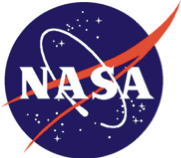 Revision 1.2Earth Science Data and Information Systems (ESDIS) Project, Code 423Unified Metadata Model - Variables (UMM-Var)Signature/Approval Page[Electronic] Signatures available in B32 Room E148online at: / https://ops1-cm.ems.eosdis.nasa.gov/cm2/ PrefaceThis document is under ESDIS Project configuration control. Once this document is approved, ESDIS approved changes are handled in accordance with Class I and Class II change control requirements described in the ESDIS Configuration Management Procedures, and changes to this document shall be made by change bars or by complete revision.Any questions should be addressed to: esdis-esmo-cmo@lists.nasa.govESDIS Configuration Management Office (CMO)
NASA/GSFCCode 423Greenbelt, Md. 20771AbstractThis document describes the Unified Metadata Model for Variables (UMM-Var) to be used by the NASA Earth Science community and addresses the need for describing the types of variables that exist within data products that are described by the UMM-G metadata records. Developers, engineers and architects should reference this document and the UMM as a guide while implementing CMR components, CMR clients or services that make use of the CMR or CMR clients. Data providers should use this model as a guide during metadata generation.This version of the variable model focuses on what is the minimum variable metadata needed to support the User Interface/User Experience (UI/UX) leading to an improved user experience. Since there will be many thousands of variables in the CMR, it also supports the notion of auto-population of variable metadata records. This aims to reduce the workload on the metadata curator in their task to manage variable metadata over time.Keywords: UMM-Var, UMM-Common, UMM-S, UMM-G, Variables, NASA Earthdata Search, EOSDIS, ESDIS, CMR Change History LogTable of Contents1	Introduction	81.1	Purpose	101.2	Scope	101.3	Impact	101.4	Copyright Notice	101.5	Feedback	101.6	Document Conventions	111.7	Related Documentation	111.7.1	Applicable Documents	121.7.2	Reference Documents	122	Unified Metadata Model - Variables	132.1	Variable Context Diagram and Metadata Model Relationships	132.2	Use Cases	132.2.1	Browse Variables of a Collection	132.2.2	Faceted Browse	152.2.3	Update Variable Associations	182.2.4	Search Relevancy Ranking	202.2.5	Cross-site Data Subsetting	222.2.6	Access Variables, including Ancillary Variables (extension of the Cross-Site Subsetting Use Case).	272.2.7	Integrating Global Imagery Browse Services (GIBS) with Web-Based Clients	282.2.8	Measurement Comparison of two in-situ measurements of Species X	302.3	UMM-Var Metadata Model	322.3.1	Variable	342.3.1.1	Name [R]	342.3.1.2	LongName [R]	442.3.1.3	Definition [R]	442.3.1.4	Unit [R]	452.3.1.5	DataType [R]	462.3.1.6	Scale	472.3.1.7	Offset	482.3.1.8	VariableType	492.3.1.9	VariableSubType	492.3.2	Characteristics	502.3.2.1	GroupPath	502.3.3	ScienceKeywords	512.3.3.1	ScienceKeywords	522.3.4	FillValues	522.3.4.1	Value [R]	532.3.4.2	Type [R]	532.3.4.3	Description	542.3.5	Dimensions [R]	542.3.5.1	Name [R]	552.3.5.2	Size [R]	552.3.6	ValidRange	562.3.6.1	Min	572.3.6.2	Max	572.3.6.3	CodeSystemIdentifierMeaning	572.3.6.4	CodeSystemIdentifierValue	582.3.7	Measurements [O]	582.3.7.1	MeasurementName	592.3.7.1.1	Object [R]	612.3.7.1.2	Quantity [R]	622.3.7.2	MeasurementSource	622.3.8	Sets	632.3.8.1	Name [R]	682.3.8.2	Type [R]	692.3.8.3	Size [R]	692.3.8.4	Index [R]	702.3.9	Sampling	702.3.9.1	SamplingMethod [R]	712.3.9.2	MeasurementCondition	712.3.9.3	ReportingCondition	71Appendix A:	Tags Glossary	73Appendix B:	Inputs	74Appendix C:	Keywords and Measurements Governance Structure	76Appendix D:	Analysis of CSDMS and CF Standard Names as a Source of Tagging	78Appendix E:	Abbreviations and Acronym List	80List of FiguresFigure 1: Variable (UMM-Var) as part of the UMM context diagram	15Figure 2: Use Case: Browse Variables of a Collection	16Figure 3: Activity Diagram: Browse Variable of a Collection	16Figure 4: Sequence Diagram: Browse Variables of a Collection	17Figure 5: Use Case: Faceted Browse	18Figure 6: Activity Diagram: Faceted Browse	19Figure 7: Sequence Diagram: Faceted Browse	19Figure 8: Use Case: Update Variable Associations	20Figure 9: Activity Diagram: Update Variable Associations	21Figure 10: Sequence Diagram: Update Variable Associations	22Figure 11: Use Case: Search Relevancy Ranking	23Figure 12: Activity Diagram: Search Relevancy Ranking	23Figure 13: Sequence Diagram: Search Relevancy Ranking	24Figure 14: Use Case: Cross-site Data Subsetting	25Figure 15: User interface view for a user to choose a subset of variables for the AIRX2RET collection	26Figure 16: User interface view for a user to choose a subset of variables for the OMDOAO3 collection	27Figure 17: User interface view for a user to choose a subset of variables for the MOD08 collection	27Figure 18: Activity Diagram: Cross-site Data Subsetting	28Figure 19: Sequence Diagram: Cross-site Data Subsetting	28Figure 20: Use Case: Access Variables including Ancillary Variable	29Figure 21: Activity Diagram: Access Variables including Ancillary Variable	30Figure 22: Sequence Diagram: Access Variables, including Ancillary Variable	30Figure 23: Use Case: Integrating GIBS with web-based clients	31Figure 24: Activity Diagram: Integrating GIBS with web-based clients	32Figure 25: Sequence Diagram: Integrating GIBS with web-based clients	32Figure 26: Use Case, Measurement Comparison of two in-situ measurements of Species X	33Figure 27: Activity Diagram: Measurement Comparison of two in-situ measurements of Species X	34Figure 28: Sequence Diagram: Measurement Comparison of two in-situ measurements of Species X	34Figure 29: UMM-Var Metadata Model	35Figure 30: The sea_surface_temperature variable highlighted within the VIIRS_SST_NPP L3C-GHRSST-SST Data Set	37Figure 31: The sea_surface_temperature variable structure	37Figure 32: A sea_surface_temperature variable plot	38Figure 33: The quality_level variable structure	38Figure 34: he LST_Day_1km variable highlighted within the MOD11A1 Data Set	39Figure 35: The LST_Day_1KM variable structure	39Figure 36: A LST_Day_1km plot	40Figure 37: The QC_Day variable structure	40Figure 38: The CERES_SW_Filtered_Radiances_Upwards variable highlighted within the CER_BDS_Aqua-FM3_Edition1 Data Set structure	41Figure 39: The CERES_SW_Filtered_Radiances_Upwards variable structure	41Figure 40: CERES_SYN_1km Data Set structure	42Figure 41: The SW_TOA_Clear-Sky variable highlighted within the CERES_SYN_1km Data Set structure	42Figure 42: The SW_TOA_Clear-Sky variable structure	43Figure 43: A SW_TOA_Clear-Sky variable	43Figure 44: The mole_fraction_of_carbon_dioxide_in_free_troposphere variable highlighted within the AIRS.2012.02.09.L3.CO2Std008 data set	44Figure 45: The mole_fraction_of_carbon_dioxide_in_free_troposphere variable structure	44Figure 46: A mole_fraction_of_carbon_dioxide_in_free_troposphere plot	45Figure 47: Subset variable choices for the MOD08 collection	66Figure 48: SMAP_L3_SM_P variables representing the morning (AM) crossing	69Figure 49: SMAP_L3_SM_P variables representing the afternoon (PM) crossing	70​Figure 50: Suggested Governance Structure	78List of TablesTable 1: Cardinality	13Table 2: Applicable Documents	14Table 3: Reference Documents	14Table 4: Example values for the variable's unit	47Table 5: HDF4 user guide as a possible source	48Table 6: HDF5 user guide as a possible source	49Table 7: Tags Glossary	75Table 8: Abbreviations and Acronyms	82IntroductionThe NASA Earth Observing System Data and Information System (EOSDIS) generates, archives, and distributes massive amounts and a large variety of Earth Science data via twelve Distributed Active Archive Centers (DAACs). Reliable, consistent and high-quality metadata are essential to enable cataloging and proper use of these data. To improve the quality and consistency among its metadata holdings, EOSDIS has developed models for metadata that it archives and maintains. This model aims to document vital elements that may be represented across various data models and standards and unify them through mainstream fields useful for data discovery, data use, and service invocations. This unified model, aptly named the Unified Metadata Model (UMM) will be used by the CMR and will drive search metadata cataloged within that system and retrieve data discovered through such searches.This document describes the Unified Metadata Model for Variables (UMM-Var). It includes the uses cases for UMM-Var model itself and its relationship with other UMM models, element descriptions, and examples.Listed below are some definitions with examples that will help the reader understand this model.Measurement: The act or process of measuring an observable property, usually geophysical, geo-biophysical, physical, or chemical. In the case of air temperature, for instance, the object of the measurement is air and the property being measured is temperature. For models, it is a simulated observable property. Using Scott Peckham's model as a basis for a measurement naming convention, the Measurement names can be expressed as: <<object, quantity>>, e.g. object = "Aerosol", quantity = "Optical Depth".Examples: Aerosol Optical Depth, Air Temperature, Surface Albedo, Solar Irradiance, Surface Reflectance, Atmospheric Moisture, Methane Concentration, Sulphur Dioxide Concentration, Ozone Concentration.Variable: A named set of data that contains the recorded values of a measurement. In this context, the variable is described by its name and characteristics. For instance, a variable contained within the MYD08_M3V5 dataset is called: Optical_Depth_Land_Maximum. There are other variables in the set, including variables which contain information about geographic position and quality.The description of the variable may include what was intended to be measured (i.e., the observable property, and how the variable was measured (e.g., measurement technique and the instrument used).Variables may be classified as science variables, quality variables and ancillary variables (or other, when one of these classifications cannot be used). A variable can also be the output of a model.Examples: Aerosol Optical Depth 550nm (Dark Target), Aerosol Optical Depth 550nm (Deep Blue, Land Only), Air Temperature (Daytime/Ascending), Air Temperature at 2m, Air Temperature at Surface (Daytime/Ascending), Air Temperature at Surface (Nightime/Descending), Relative Humidity (Daytime/Ascending), Relative Humidity (Nightime/Descending), Water Vapor Mass Mixing Ratio (Daytime/Ascending), Water Vapor Mass Mixing Ratio (Nightime/Descending), Methane Total Column (Nightime/Descending), SO2 Column Mass Density, SO2 Column Mass Concentration, Ozone - reported in parts per billion by volume.​Sample Illustration:Example 1:Measurement:Aerosol Optical DepthVariables:Aerosol Optical Depth 550nm (Dark Target) - this is a science variable exampleAerosol Optical Depth 550nm (Deep Blue, Land Only) - this is another science variable exampleDeep_Blue_Aerosol_Optical_Depth_550_Land_QA - this is a quality variable exampleDeep_Blue_Algorithm_Flag_Land - this is an ancillary variable exampleExample 2:Measurement:Ozone Mixing Ratio reported in parts per billion by volumeVariable:O3_ppbv - this is a science variable exampleExample 3:Measurement:Integrated Column NO2 loadingVariables:NO2_Column - this is a science variable exampleThe term "Measurement" is the act or process of measuring an observable property, and is mostly likely to be used as a search term, as an alternate to the Science Keywords. The term "Variable" is an artifact that represents a Measurement. The UMM-Var model is not interested in the direct measurement that the instrument made. It is the "feature of interest" and the "observed property" represented by the data that are of interest. The Variable class will be used to store metadata about each variable. The Variable metadata will consist of its name and other characteristics. The CMR Variable class can be utilized to simplify search and retrieval of data products at the variable level.In terms of the data product and its file structure, variables are stored within a data granule, e.g. Aerosol Optical Depth 550nm (Dark Target), Aerosol Optical Depth 550nm (Deep Blue, Land Only), along with its associated data quality variables, and ancillary variables ( e.g. latitude, longitude information).PurposeThe purpose of UMM-Var is to express a variable model applicable to CMR that stores variable metadata. In addition, the UMM-Var model is related to the other CMR metadata models, e.g. UMM-S, which supports the specification of variables which have associated services.Note: the previous variable design principally addressed the concept of parameters. The parameter version of this model, known as UMM-P, sought to bridge the divide between variables and collection-level additional attributes. However, this new model, UMM-Var, considers variables in their own right. Now variables can be stored and discovered in ways described by a new set of use cases. Granule data may be subsetted by variable, or transformed in other ways, as supported by services. The user experience guides what selections and choices a user makes at the UI for typical data transformations, e.g. spatial subsetting, reprojection, reformatting, etc. The user is exclusively concerned about what choices are available for a specific data set and the back-end services take care of any needed processing.This document provides information to the National Aeronautics and Space Administration (NASA) Earth Science community. Distribution is unlimited.ScopeThis document describes the Unified Metadata Model - Variables (UMM-Var) model.ImpactThis document outlines a model intended to be compatible with existing NASA Earth Science metadata implementations within the CMR. It will impact providers from NASA Distributed Active Archive Centers (DAACs), non-DAAC data providers, instrument PIs, Common Metadata Repository (CMR) client developers, metadata catalog developers, and users. Users will be impacted specifically in terms of data discovery and data use. This is very important for science research purposes.Copyright NoticeThe contents of this document are not protected by copyright in the United States and may be used without obtaining permission from NASA.FeedbackQuestions, comments and recommendations on the contents of this document should be directed to support@earthdata.nasa.govDocument ConventionsEach section of this document describes an element of the model. Elements that feature in multiple models are fully documented in the UMM-Common model. Any references to the UMM-Common model are included, as required. Elements that are unique to the Variable model are documented in the following way:Element Specification: Identifies the individual fields for the element.Description: Provides background information on the purpose of the element and how it should be used. Any notes about the current usage of this element are documented here as well as any recommendations for usage or unresolved issues.Cardinality: Indicates the specification of counts for this element, summarized in the following table:Table : CardinalityInteraction diagrams presented in this document are based on the UML Notation.Related DocumentationThere is a document that fully describes metadata elements that are used in multiple models. This document, the UMM-Common (https://wiki.earthdata.nasa.gov/display/CMR/CMR+Documents) is documented separately. The Variable model makes several references to the UMM-Common throughout.The latest versions of all documents below should be used. The latest ESDIS Project documents can be obtained from URL: https://ops1-cm.ems.eosdis.nasa.gov. ESDIS documents have a document number starting with either 423 or 505. Other documents are available for reference in the ESDIS project library website at: http://esdisfmp01.gsfc.nasa.gov/esdis_lib/default.php unless indicated otherwise.Applicable DocumentsThe following documents are referenced within, are directly applicable, or contain policies or other directive matters that are binding upon the content of this document.Table : Applicable DocumentsReference DocumentsThe following documents are not binding on the content but referenced herein and amplify or clarify the information presented in this document.Table : Reference DocumentsUnified Metadata Model - VariablesVariable Context Diagram and Metadata Model RelationshipsFigure 1 shows the UMM-Var metadata model at a high level and its relationships with other key models: Collection (UMM-C), Granule (UMM-G), and Service (UMM-S). It is a high-level diagram, with abbreviated models, showing the key associations between the new UMM-Var and the other models in the UMM. Note that the figure specifically highlights the Variable model's role in the context of the Unified Metadata Model.​​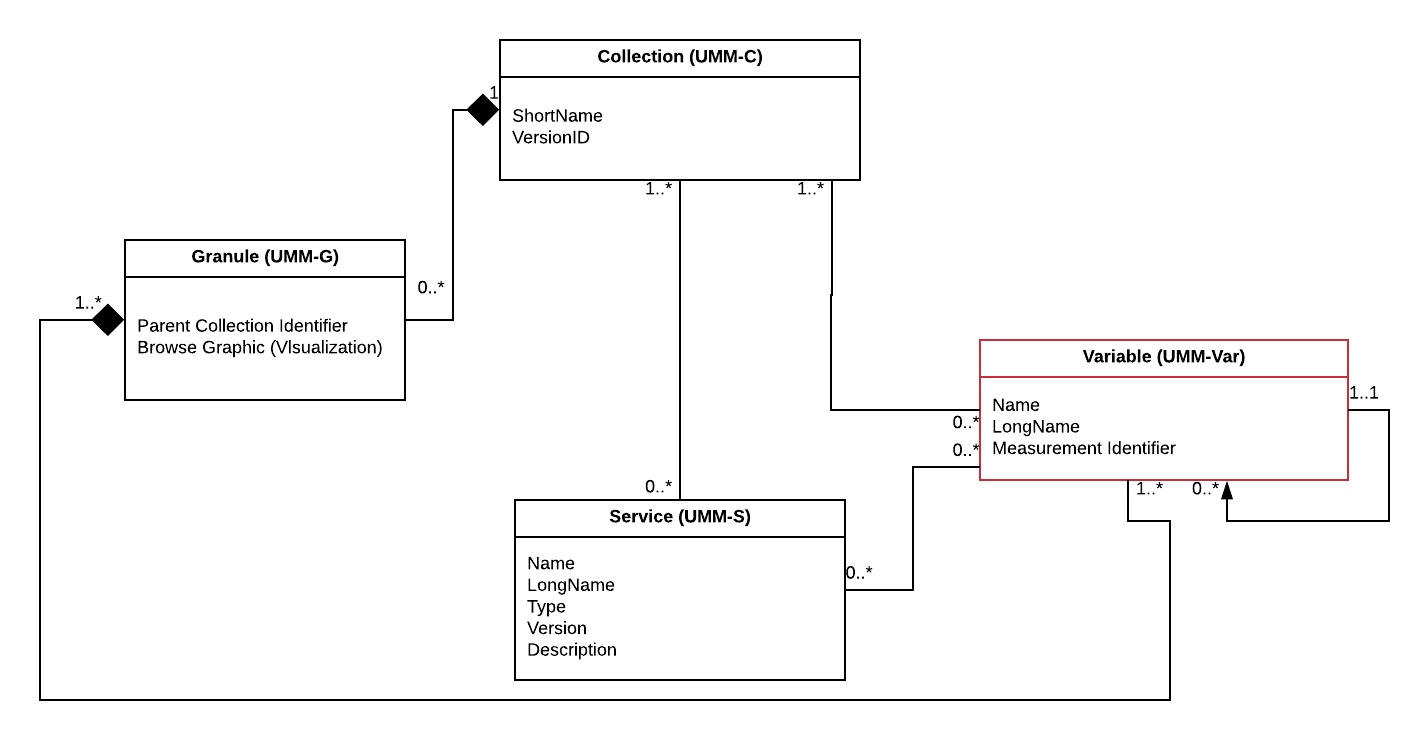 Figure : Variable (UMM-Var) as part of the UMM context diagram Use CasesThis section provides information about use cases identified for the UMM-Var. In keeping with the UML methodology, we provide a use case diagram showing the actor's interaction with the system. An activity diagram shows the flow of data, in terms of the user experience, and a sequence diagram which shows the sequences of actions within the system, and the key components of the system.Browse Variables of a CollectionScenario: A user starts with a collection and wants to know what variables it includes.Outcomes: Enables a user without any knowledge of variable names to search for collections, select one, and be presented with a list of variables for that collection, grouped by measurement.See the use case diagram below.​​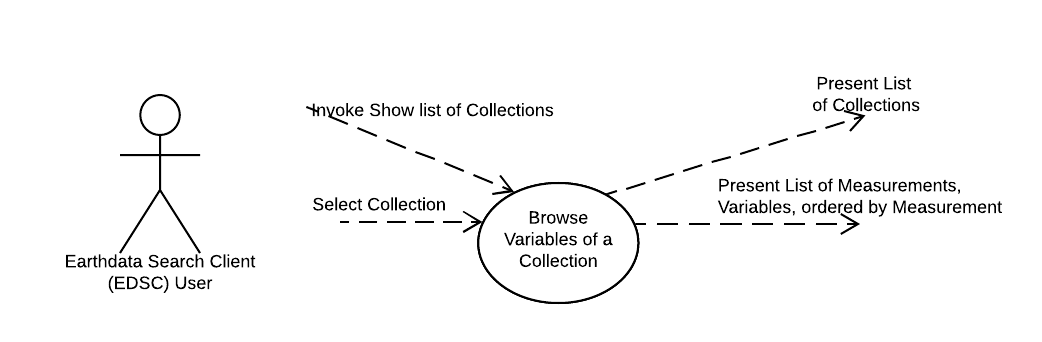 Figure : Use Case: Browse Variables of a CollectionSee the user experience activity diagram below.​​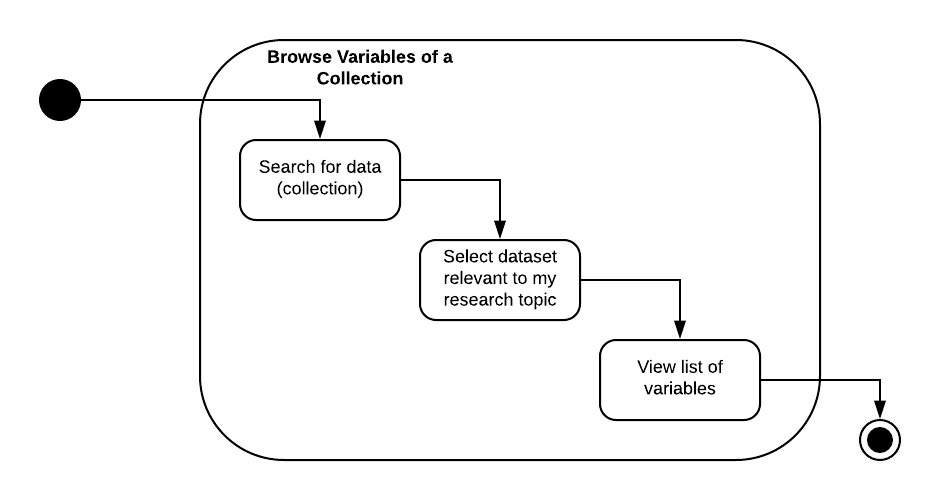 Figure : Activity Diagram: Browse Variable of a CollectionSee the system workflow sequence diagram below.​​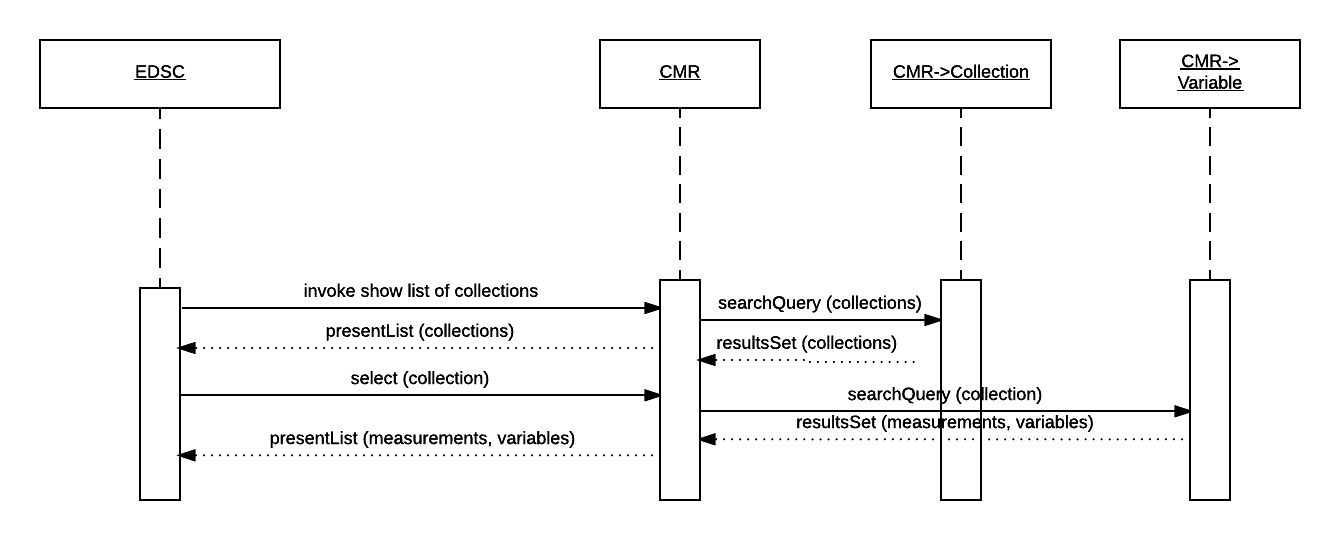 Figure : Sequence Diagram: Browse Variables of a CollectionFaceted BrowseScenario [a]: A user of a search tool, i.e. Earthdata Search Client (EDSC - https://search.earthdata.nasa.gov), can get a list of Measurement facets from the CMR.Scenario [b]: A user of the EDSC can click on a "Measurement" facet value and constrain the lists to the collections that match the selected Measurement type and any other constraints (i.e. spatial, temporal) that have been selected.Outcomes: A user of the EDSC, with no knowledge of the types of Measurements available within the CMR, can get a list of types of Measurements, and can further constrain the lists to Collections which match by selecting that type of Measurement, and any other constraints.Note: The user can select a Measurement type to see the list of Variables available for that Measurement type, and an associated list of quality and ancillary variables. The association between Measurement types and Variables may be made previously by the Metadata Curator using the MMT, or a client specific to that provider.Note: Scenarios [a] and [b] are related, in that the first represents a starting point for faceted browse, whereby the user can see a list of facets. Typically, the user wants to narrow the search criteria as much as possible, so starting with the list of facets (scenario[a]), the user selects one or more facets (scenario[b]) and via the EDSC UI, this yields a search result which displays those variables available in association with a specific Measurement type.See the use case diagram below​​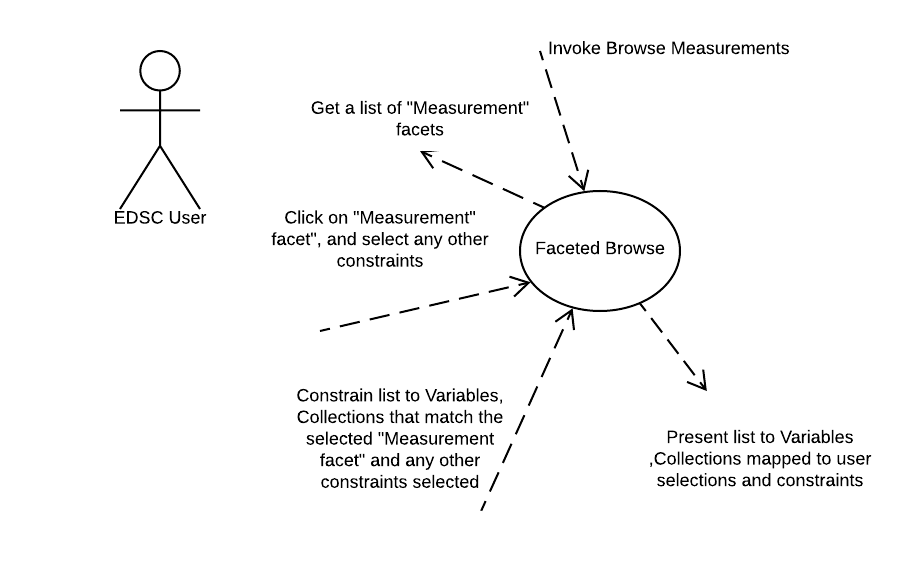 Figure : Use Case: Faceted BrowseSee the user experience activity diagram below​​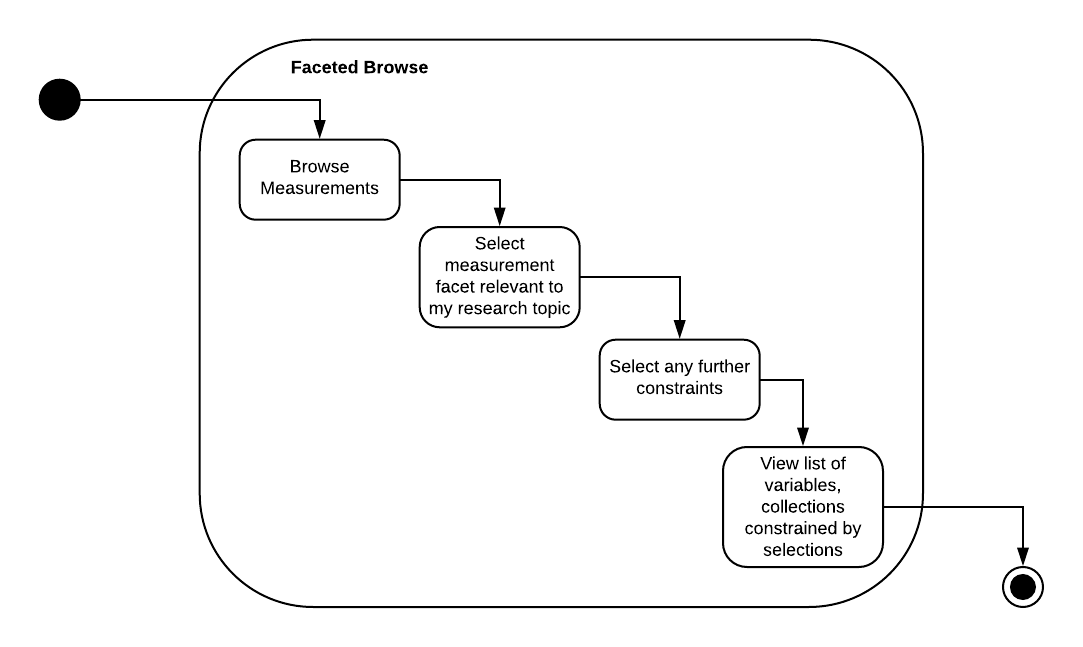 Figure : Activity Diagram: Faceted BrowseSee the workflow sequence diagram below​​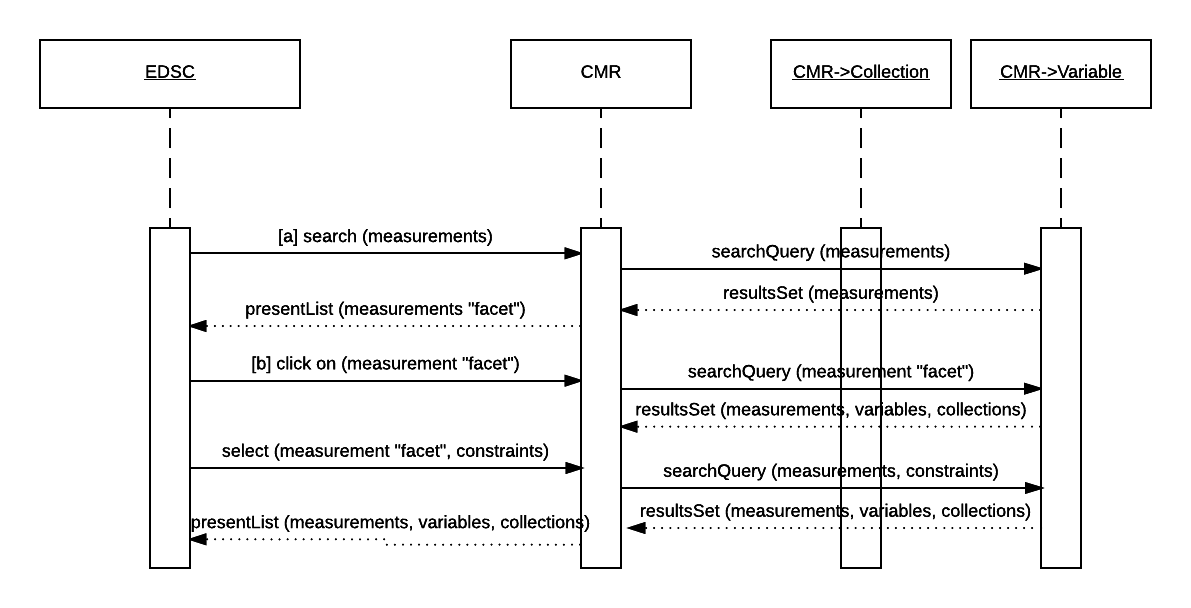 Figure : Sequence Diagram: Faceted BrowseUpdate Variable AssociationsScenario [a]: A user of the CMR client, such as the Metadata Management Tool (MMT) or other suitable metadata curation tool, can associate multiple variables with a collection.Scenario [b]: A user of the CMR client, can submit multiple collections and all of the variables listed for each collection.Scenario [c]: A metadata curator can populate the list of valid measurements associated with variable with selections from the Science Keywords hierarchy, Community Surface Dynamics Modeling System (CSDMS) or NetCDF Climate and Forecast (CF) metadata convention.Outcomes: The curator seeded the CMR with new valid measurements chosen from the Science Keywords hierarchy and allowed editors to maintain variable and collection associations. A metadata curation tool, e.g. MMT, or another suitable metadata curation tool, may be used to maintain/update the variable and collection associations.See the use case diagram below.​​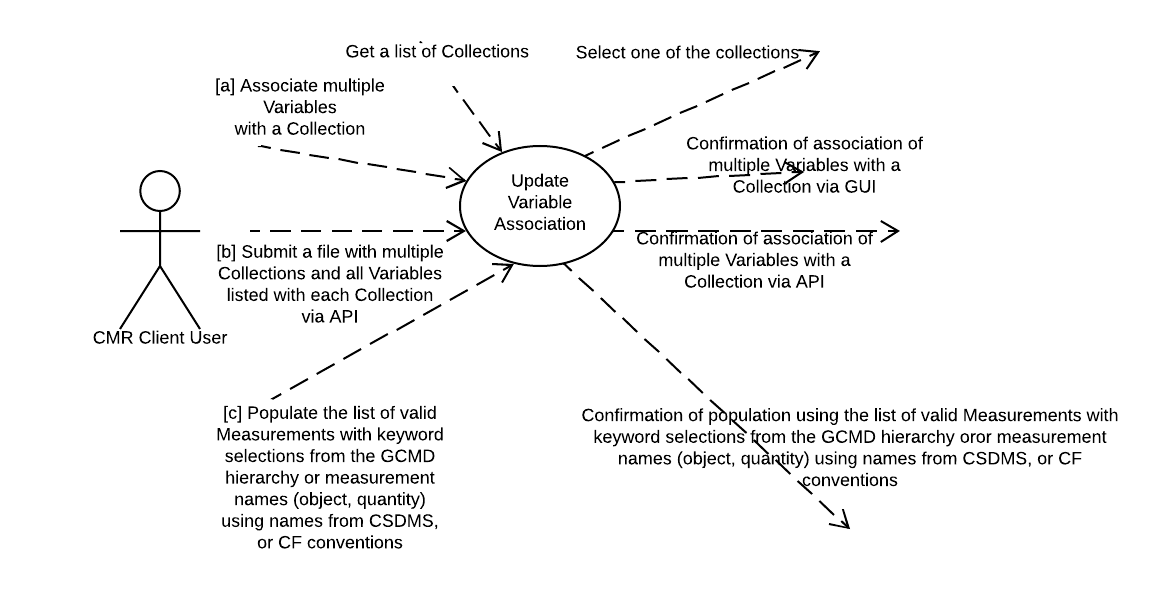 Figure : Use Case: Update Variable AssociationsSee the user experience activity diagram below.​​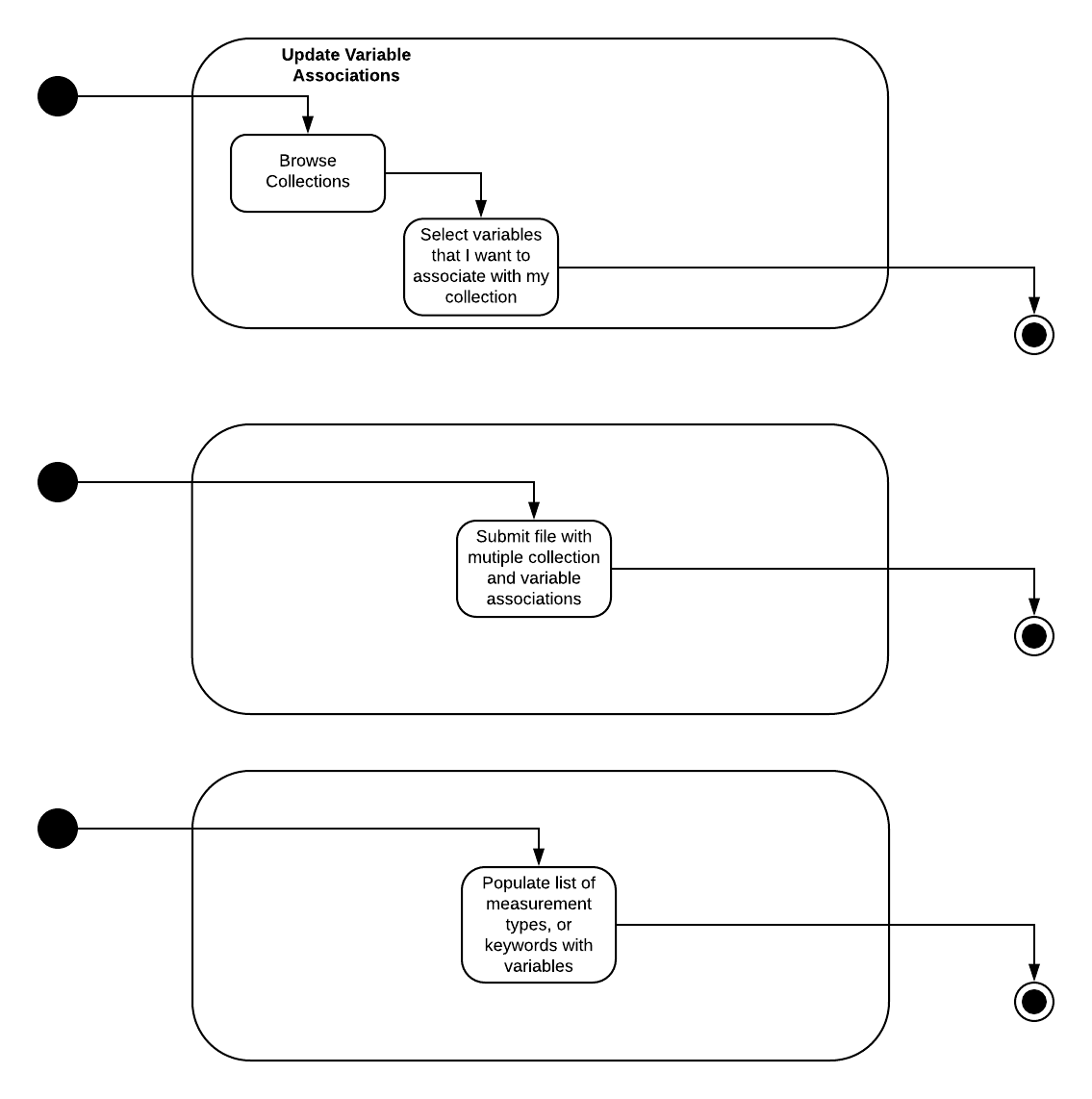 Figure : Activity Diagram: Update Variable AssociationsSee the workflow sequence diagram below.​​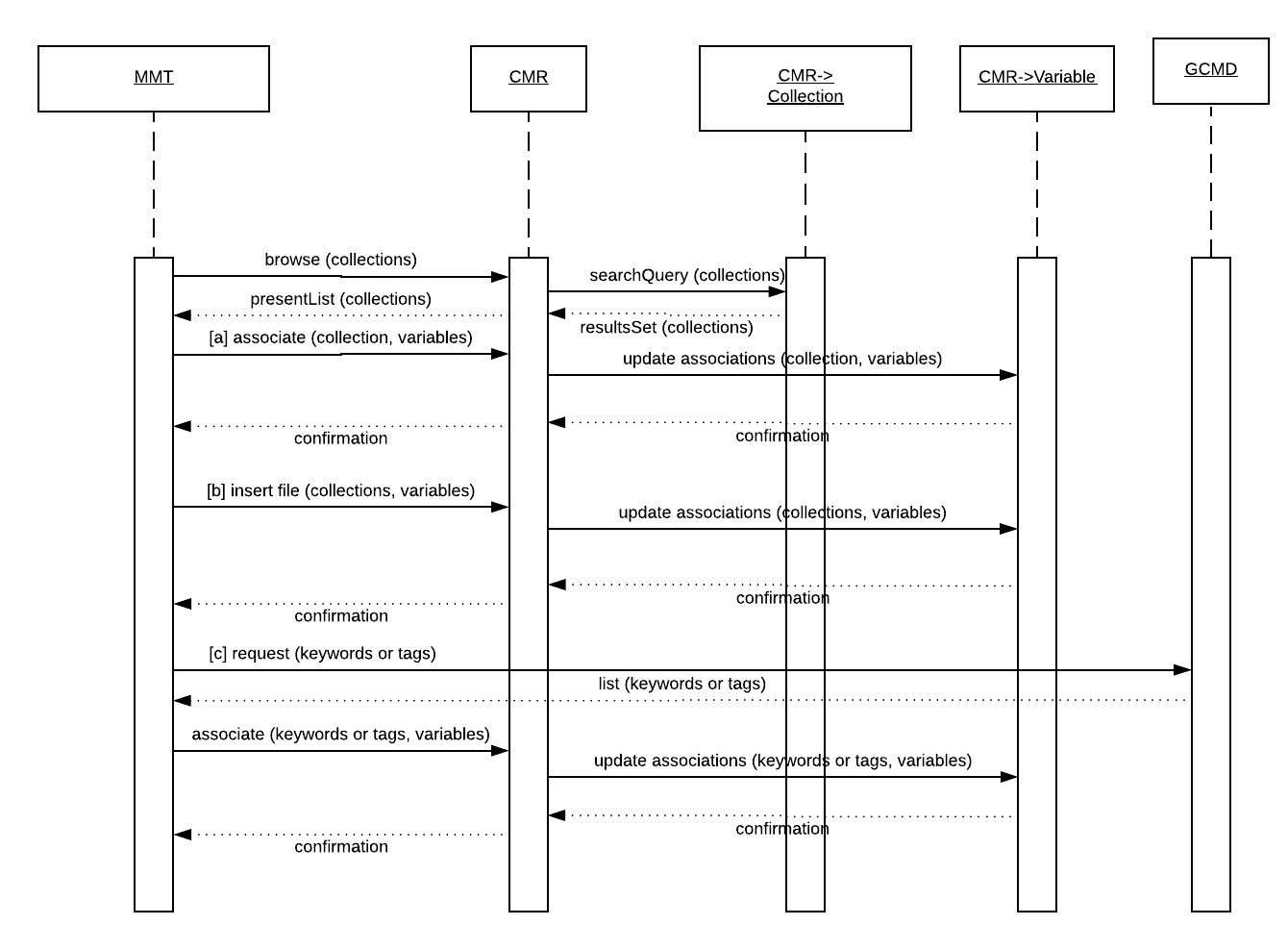 Figure : Sequence Diagram: Update Variable AssociationsSearch Relevancy RankingScenario: As a search engine (CMR), I can rank collections with a high relevance ranking when one or more of the search words appear in the measurement terms associated with the variables in the collection, as opposed to more generic fields such as the summary or references.Outcomes: Returns to the user a list of Collections ranked by relevancy to the words used in the search term matching a measurement term.See the use case diagram below.​​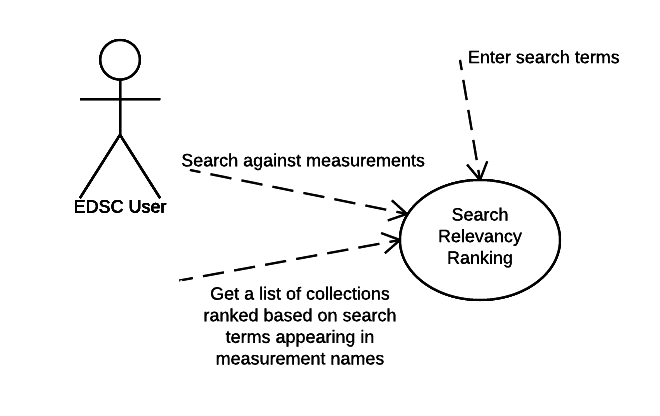 Figure : Use Case: Search Relevancy RankingSee the user experience activity diagram below.​​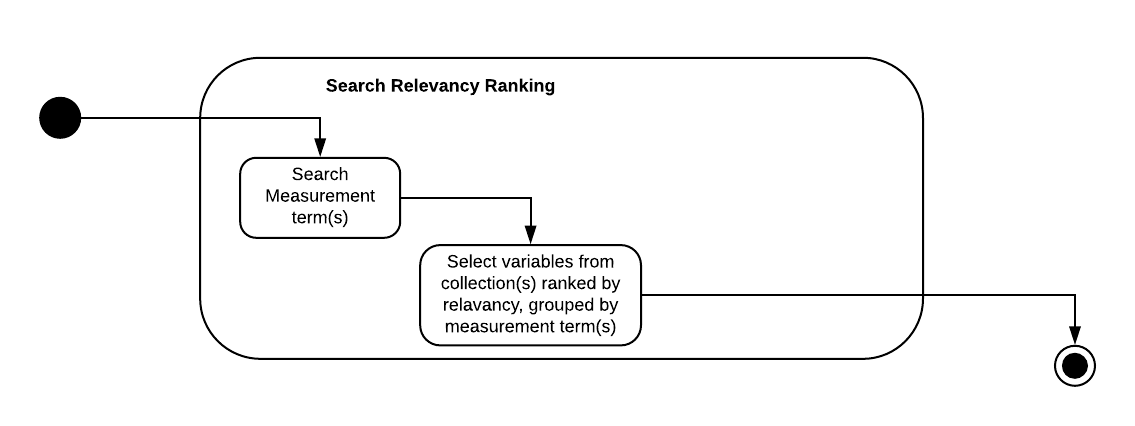 Figure : Activity Diagram: Search Relevancy RankingSee the workflow sequence diagram below.​​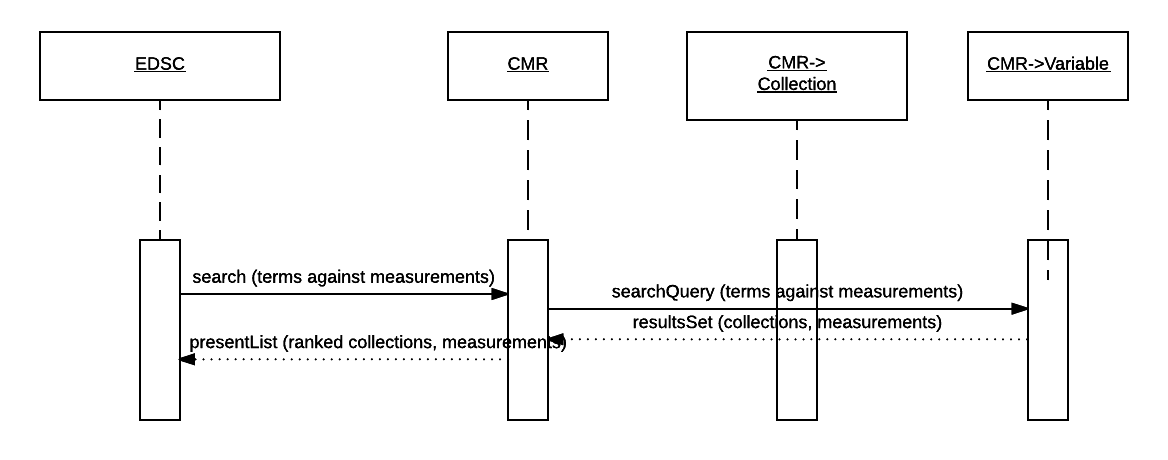 Figure : Sequence Diagram: Search Relevancy RankingCross-site Data SubsettingScenario: As a subsetting GUI, I can present the variables for a given collection in a logically categorized way, such as by measurement, and further subset the data into more specific groups based on additional criteria.Outcomes: Enables users of a subsetting GUI to perform cross-site subsetting variables based on the selection of a collection and categorized by measurement. Cross-site subsetting occurs when a variable (by its association with a granule) can exist in more than one collection and these collections may be sourced from multiple sites (i.e. GES DISC, LAADS, etc.). The CMR can perform a cross-site search since it houses metadata from all sites. This use case enables a user to go on to perform subsetting via a GUI.Note: In the example shown below, the measurement term used was "Ozone". This resulted in three collections being returned from the search: AIRX2RET v005, OMDOAO3 v003, and MOD08 v006. In the subsetting GUI, variables are shown grouped for each collection. The user will be able to subset the variable fields for specific granules of interest.See the use case diagram below.​​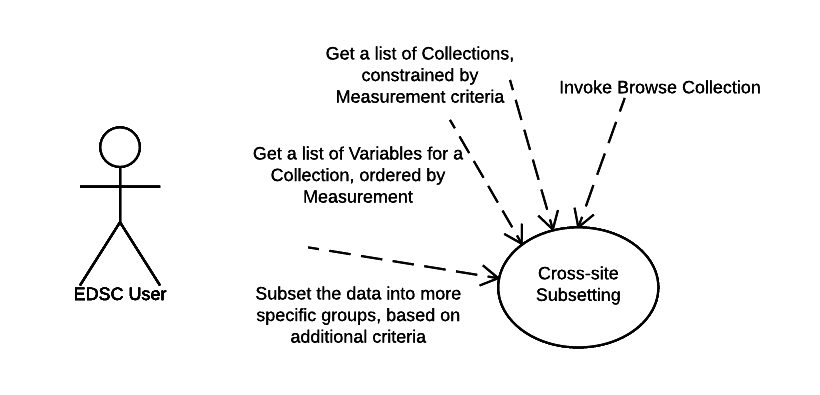 Figure : Use Case: Cross-site Data Subsetting​​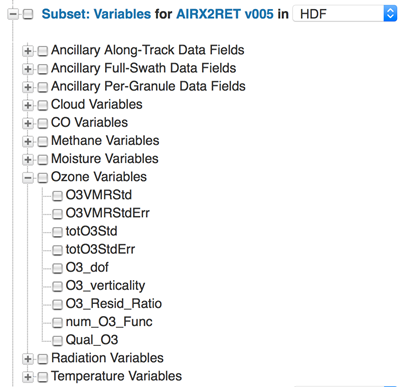 Figure : User interface view for a user to choose a subset of variables for the AIRX2RET collection​​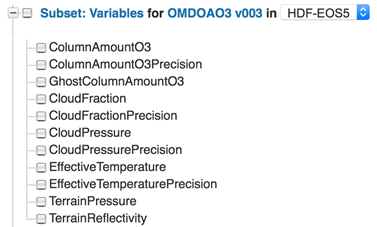 Figure : User interface view for a user to choose a subset of variables for the OMDOAO3 collection​​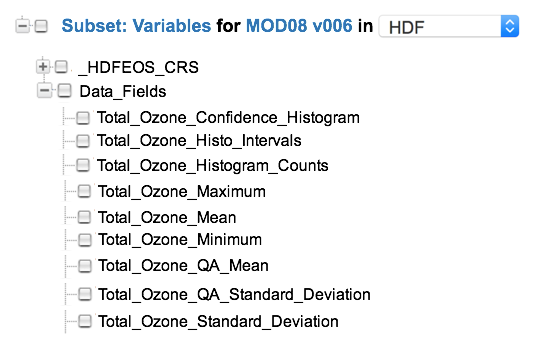 Figure : User interface view for a user to choose a subset of variables for the MOD08 collectionSee user experience activity diagram below.​​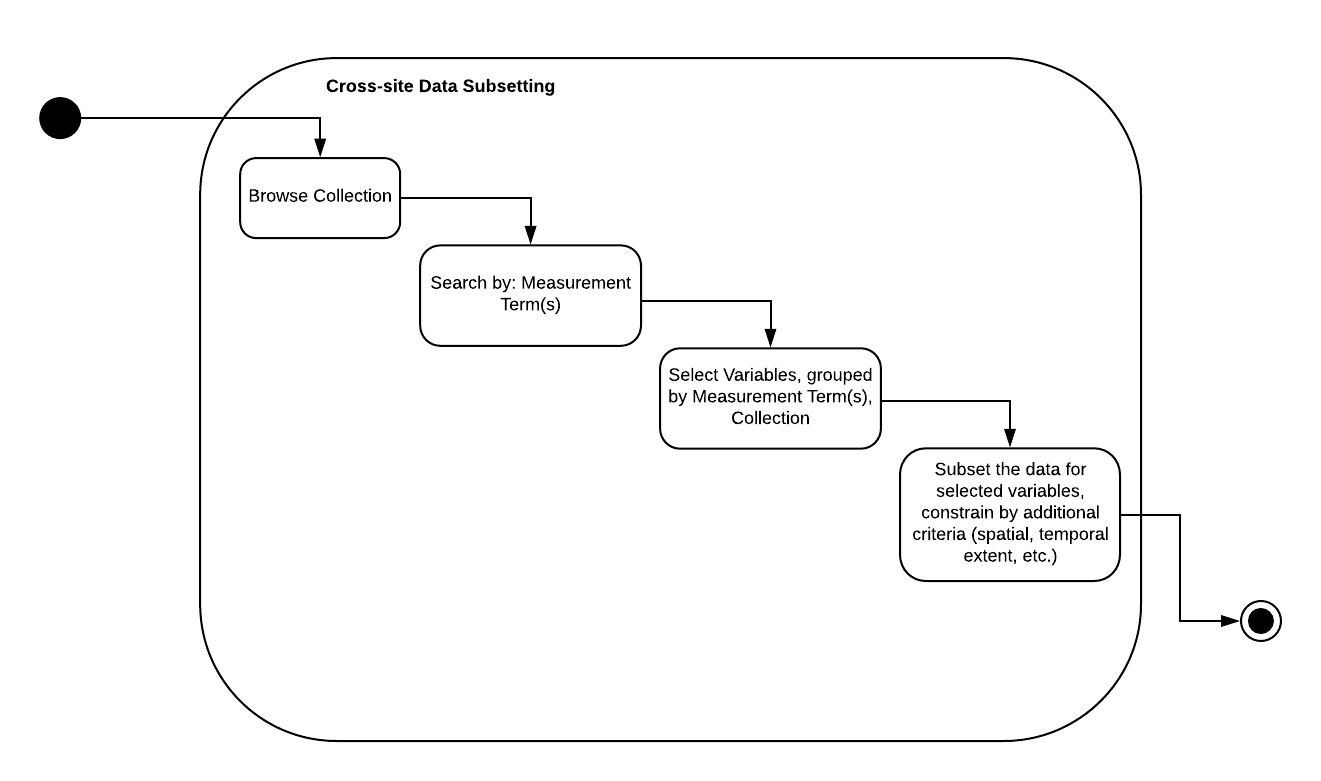 Figure : Activity Diagram: Cross-site Data SubsettingThis following depicts the case where collections are searched for across DAACs. See the workflow sequence diagram below.​​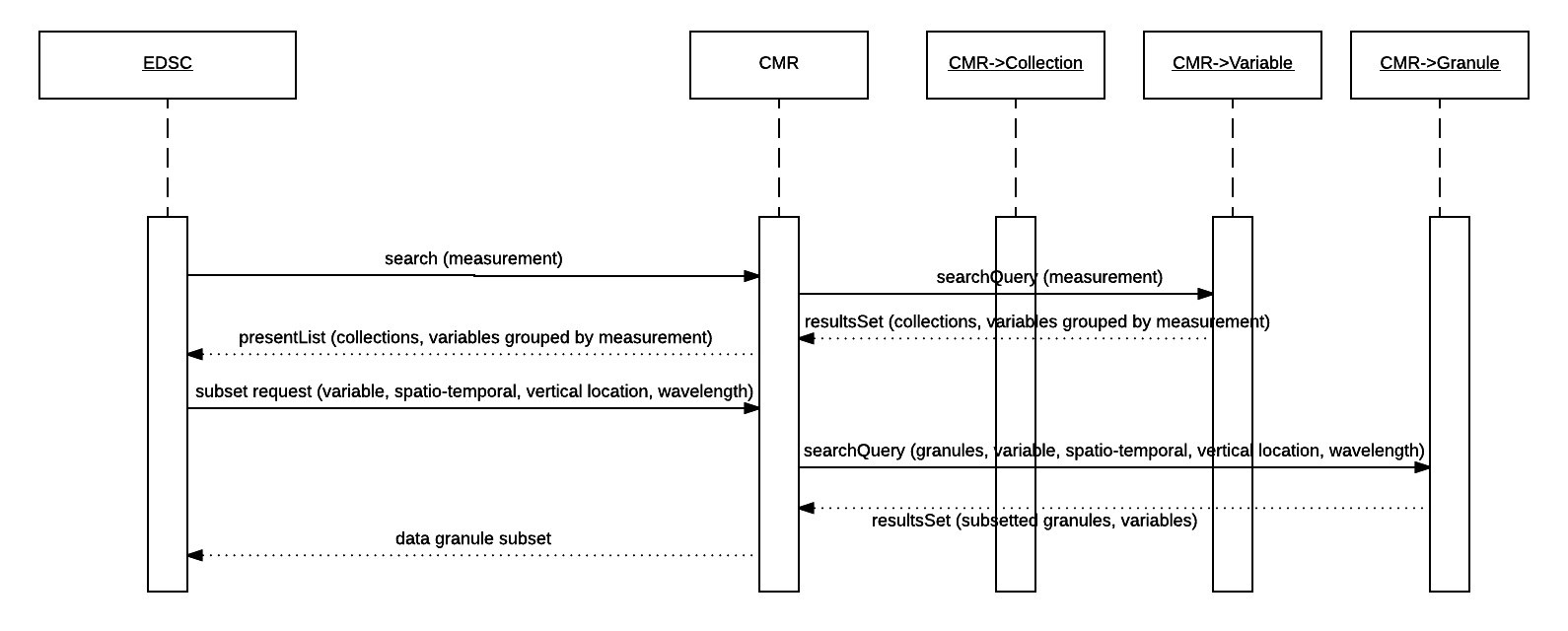 Figure : Sequence Diagram: Cross-site Data SubsettingAccess Variables, including Ancillary Variables (extension of the Cross-Site Subsetting Use Case).Scenario: The user starts with a list of science variables, e.g., {"sea surface height", "10.7 micron band", "NIR radiances", ... }, and wants to know which collections contain the specified variables (and may also want to know about data quality, instrument calibration, brightness temperature). These variables may be needed to fully understand the data.Outcomes: Enables a user without any knowledge of the available variables to locate those variables of interest, and constrain these by collection metadata, e.g. calibration, spatial extent, temporal extent, spacecraft orbit location, etc. which contain a variable containing properties selected from the initial list of properties. Allows the subsequent discovery of associated variables, e.g. ancillary, calibration, geolocation, data quality variables, which are directly related to the science variable selected.See the use case diagram below.​​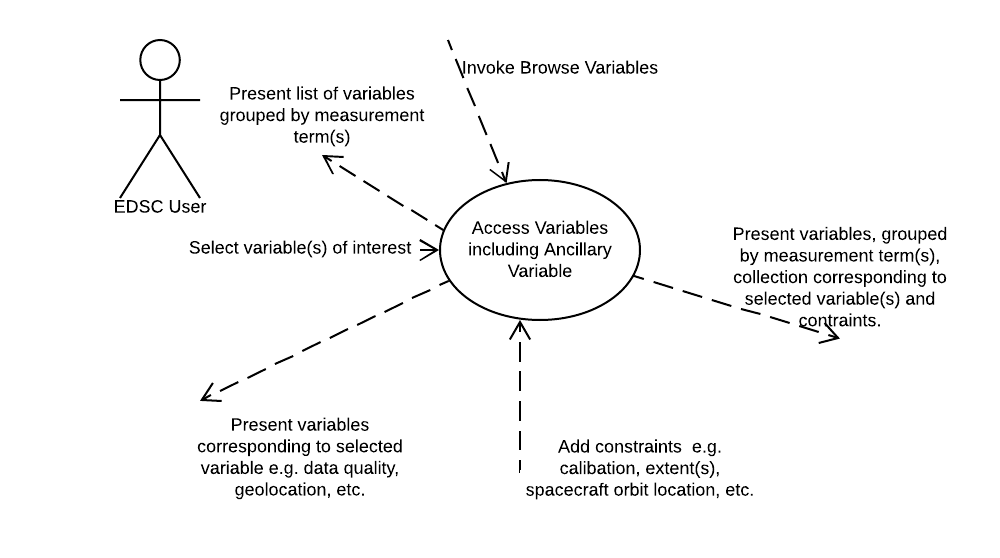 Figure : Use Case: Access Variables including Ancillary VariableSee the user experience activity diagram below.​​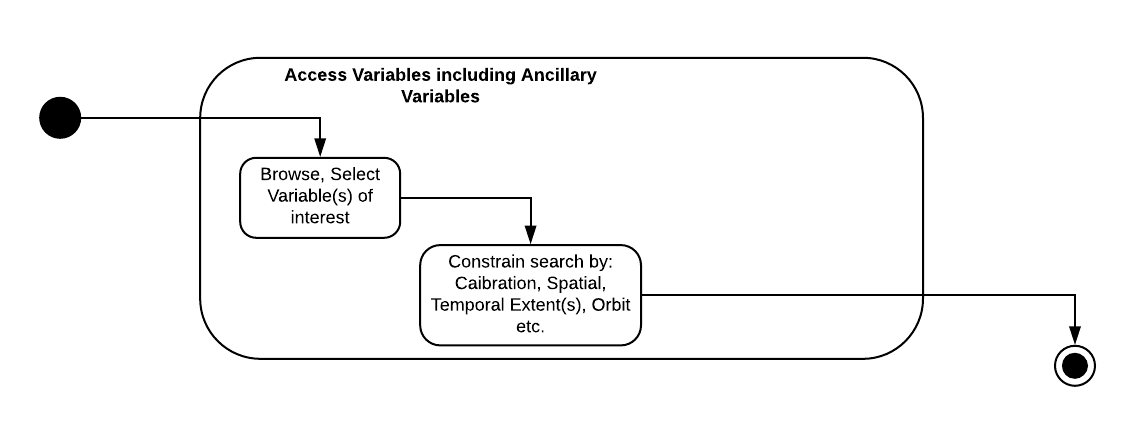 Figure : Activity Diagram: Access Variables including Ancillary VariableSee the workflow sequence diagram below.​​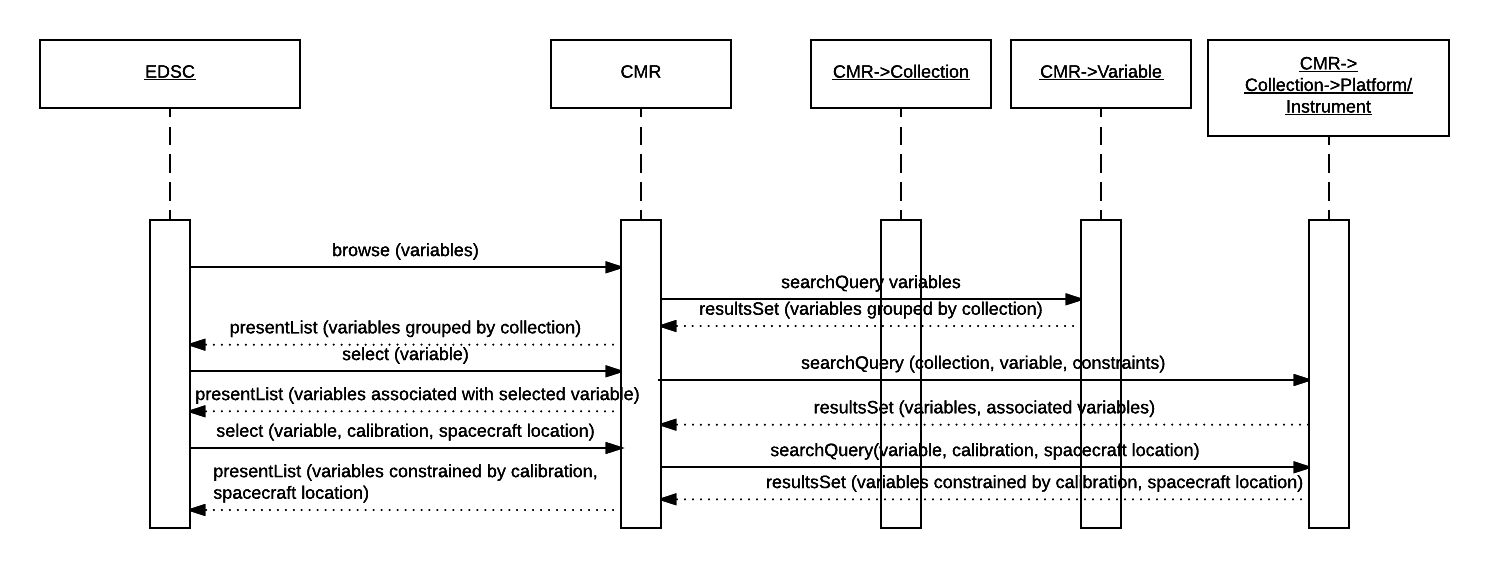 Figure : Sequence Diagram: Access Variables, including Ancillary VariableIntegrating Global Imagery Browse Services (GIBS) with Web-Based ClientsScenario: As a user of a GIBS client (e.g. EDSC, Worldview, GloVIS - https://glovis.usgs.gov/), I can view a pre-generated visualization for a specific granule or a daily composite of multiple granules with a specific collection and variable. Through CMR, I can locate the granules, the corresponding data variable from which the layer was generated, and any ancillary variables that need to go along with that variable (geolocation, data quality, etc.). Ideally, I can transform that information into a set of subsetting request URLs that will fetch just those data variables from the appropriate granules.Outcomes: Allow users of a GIBS client to fetch data subsets based on their layer selections, and any associated variables.Note: It may be a prerequisite for this use case to have a way to invoke "show layers" for a collection, and selected variable(s), per the GIBS client. Also, providers may be providing a single image per granule to GIBS, e.g. if it's a L3/L4 product. But for L1/L2 products, this is not always the case. For one provider, LP DAAC, the only non-composited L1/L2 granule imagery available is for the AST_L1T product.See the use case diagram below.​​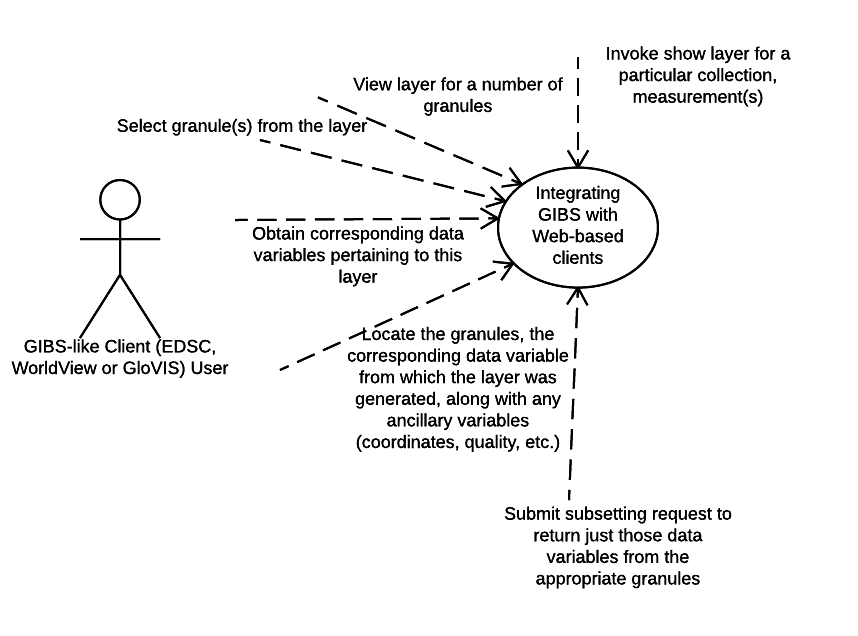 Figure : Use Case: Integrating GIBS with web-based clientsSee the user experience activity diagram below.​​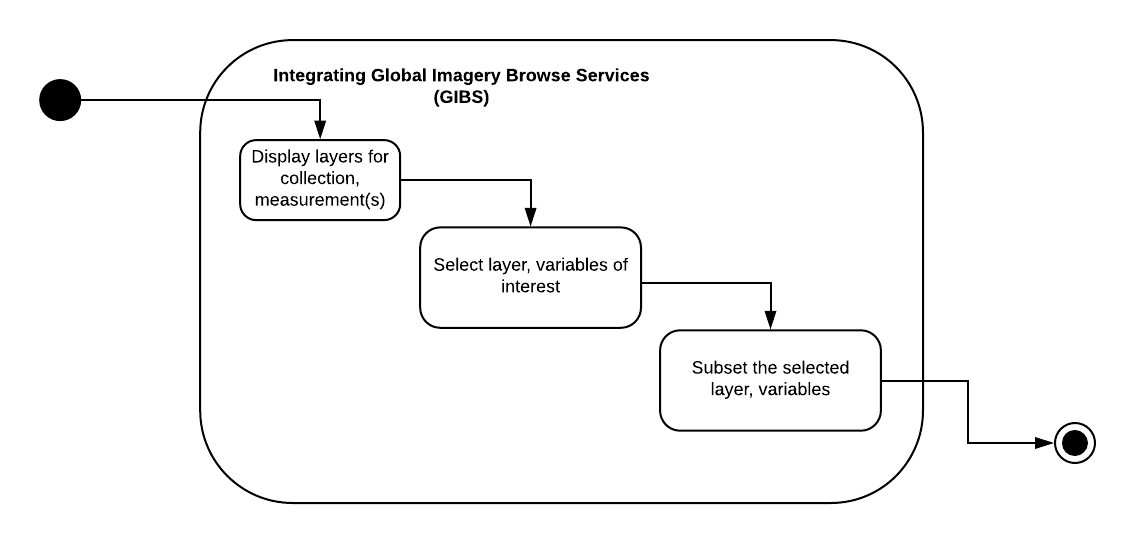 Figure : Activity Diagram: Integrating GIBS with web-based clientsSee the workflow sequence diagram below.​​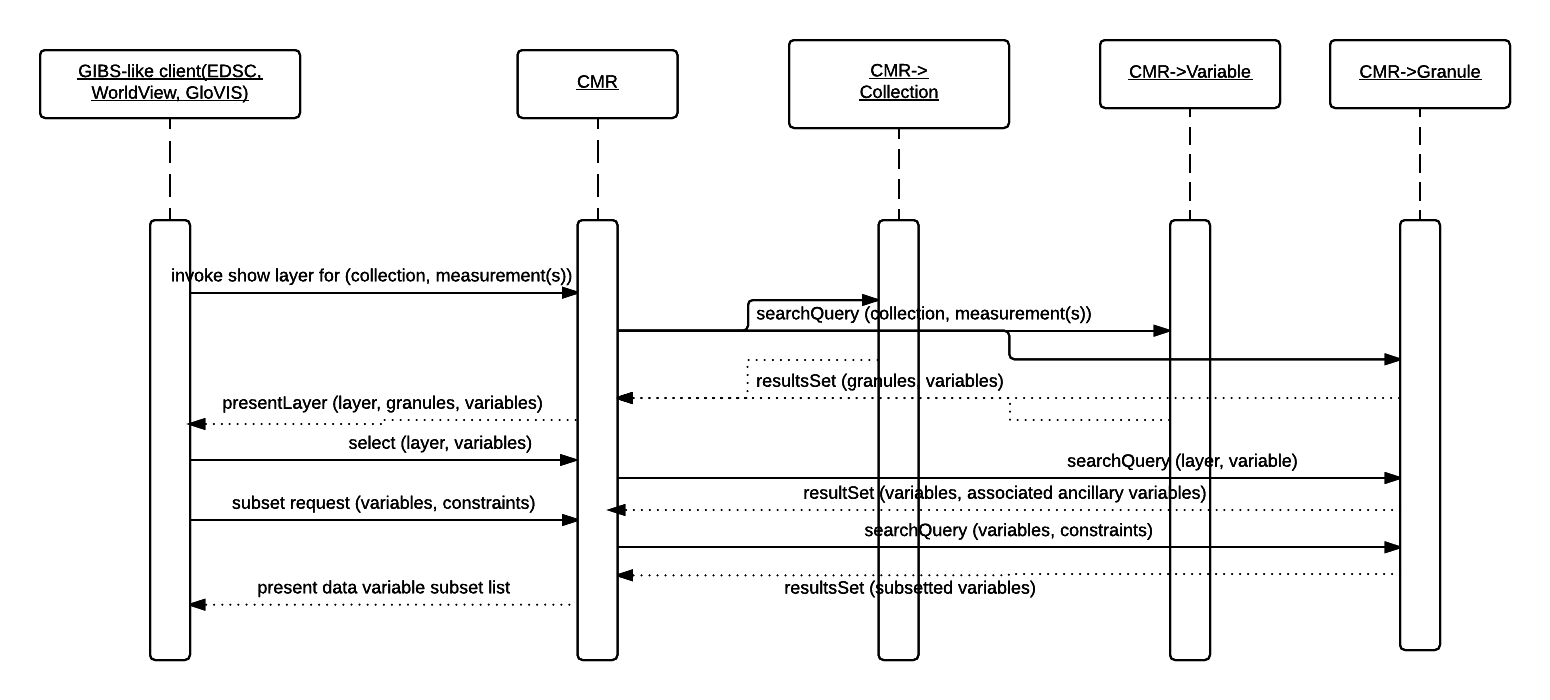 Figure : Sequence Diagram: Integrating GIBS with web-based clientsMeasurement Comparison of two in-situ measurements of Species XScenario: Measurement Comparison of two in-situ measurements of Species X, which is critical to understanding of tropospheric chemistry. In this scenario, the measurement techniques are not well established. Find collections (and variables) which are tagged with measurement terms for Species X (e.g. X = Nitrous Oxide).Outcomes: User obtains collections (and variables) for Principal Investigator (PI)-related data files containing Species X from instrument A and instrument B.See the use case diagram below.​​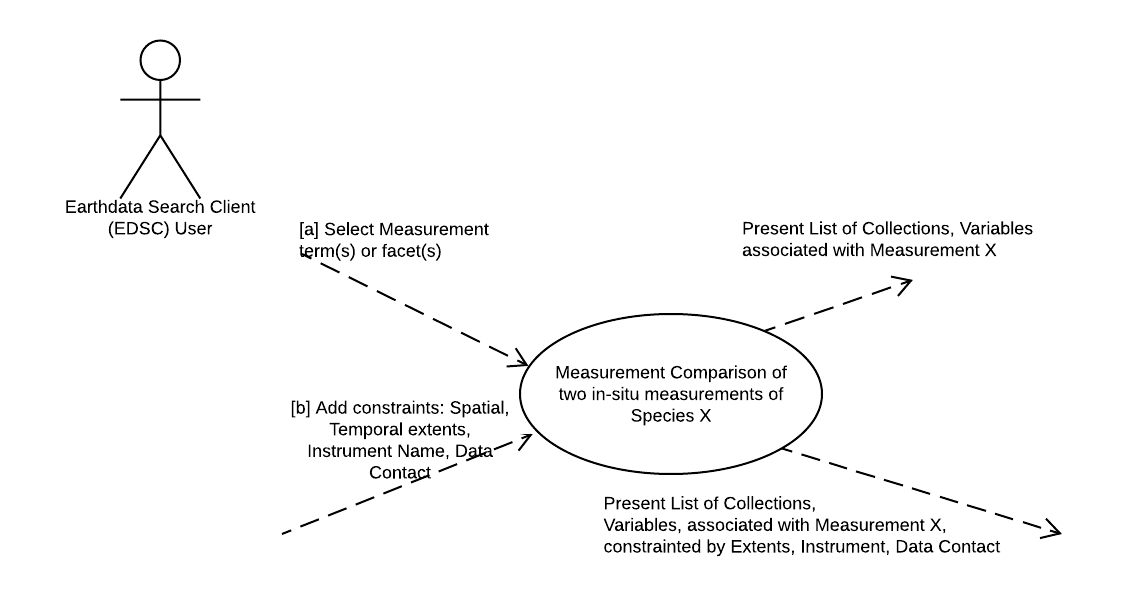 Figure : Use Case, Measurement Comparison of two in-situ measurements of Species XSee the user experience activity diagram below​​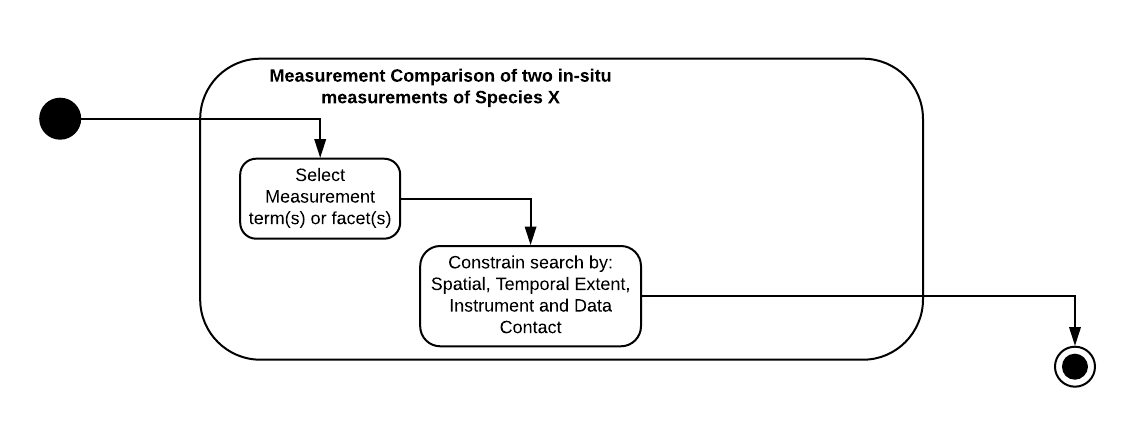 Figure : Activity Diagram: Measurement Comparison of two in-situ measurements of Species XSee the workflow sequence diagram below.​​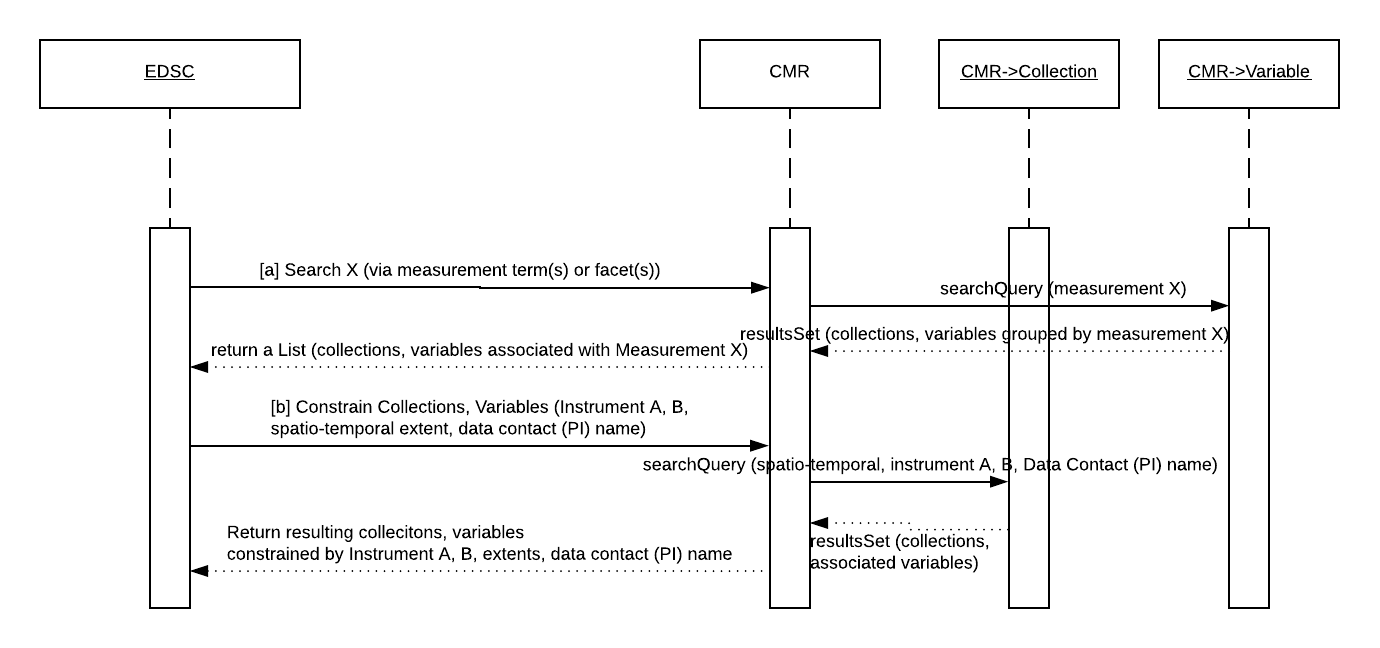 Figure : Sequence Diagram: Measurement Comparison of two in-situ measurements of Species XUMM-Var Metadata Model  As shown in Figure 29, the UMM-Var Metadata Model asserts that a Variable metadata instance is related to one or more Collections, one or more Granules, one or more Variables (e.g. a Science Variable may have a related Quality or Ancillary Variable).  The remaining classes: Characteristics, ScienceKeywords, Measurements, Sets, FillValues and Dimensions are discussed in more detail throughout the remainder of this document. Each class and relationship express a different type of information conveyed by the variable.​​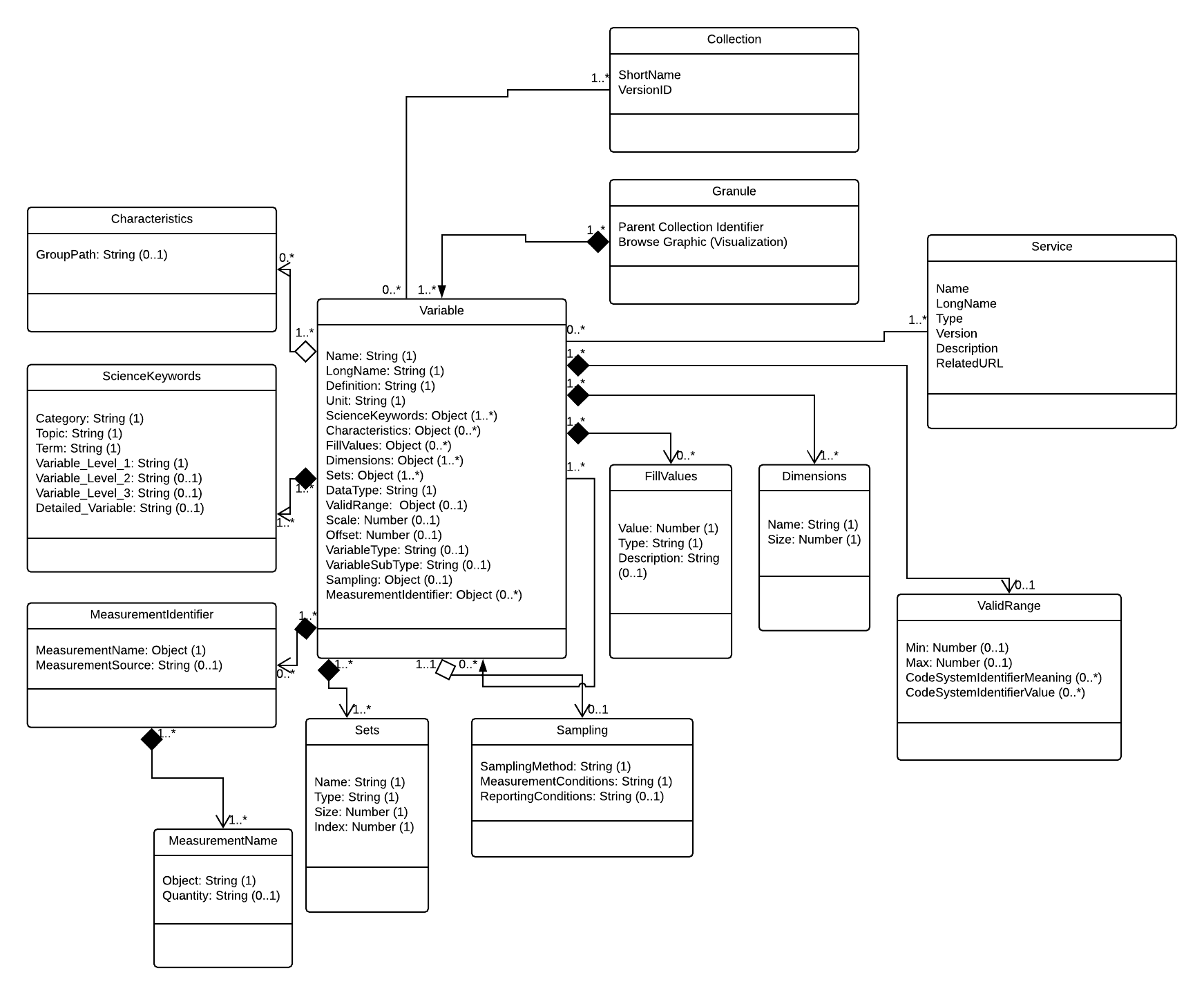 Figure : UMM-Var Metadata Model The author of a Variable metadata record should be cognizant of the following:1. A Collection has zero or more Variables.2. A Granule aggregates one or more Variables. Note the Variable class lifecycle is dependent on the Granule class instance lifecycle. Meaning that a Granule is defined by the Science Team first, and then each Variable which is aggregated by the Granule is defined. The metadata within the CMR simply reflects this.3. A Variable may be related to zero or more Variables. For example, a Variable with VariableType: Science may have a related Variable(s) with VariableType: Quality and/or a Variable with VariableType: Ancillary.4. The elements within the Characteristics section apply to a Variable. Not all Variables have all the elements contained within the Characteristics class.5. The elements of the ScienceKeywords section also apply to a Variable. The ScienceKeywords may be sourced from GCMD Keywords. (See Appendix C).6. The elements of the Measurement section apply to a Variable. The Measurement names may be sourced from the CSDMS standard names or the CF Convention standard names. This process will be dictated by a GCMD-style Governance process. (See Appendix D).7. Information in the Characteristics section should be derived only from the Granule's data file. Granule selected should be from a collection that is associated with the variable.8. A Variable record may be created / updated via the MMT GUI or XML file.9. A Variable's record should answer all parts of the following question: What measurement type, collections, variables, granules, visualizations are associated with the Variable?10. A mechanism within the UMM-S model enables the association of Services with specific Variables.VariableElementsVariable [1..N]Variable/Name [R]Variable/LongName [R]Variable/Definition [R]Variable/Unit [R]Variable/DataType [R]Variable/ScaleVariable/OffsetVariable/VariableTypeDescriptionThe required fields: Name, LongName, DataType are derived from the Variable fields in the data set. The non-mandatory fields. Units, ValidRange, Scale and Offset are derived from the data set, if available. The Definition and the VariableType fields are set by the metadata curator via the MMT client.Name [R]  Element SpecificationVariable/Name (1)DescriptionA variable short name given by the data provider.Variables are available in a wide range of forms. These variables are named similarly across a family of collections, but these names differ considerably across collections. The variety of variables is illustrated using some examples across a sample of collections below.The VIIRS_SST_NPP L3C-GHRSST-SST Data Set structure is represented as:​​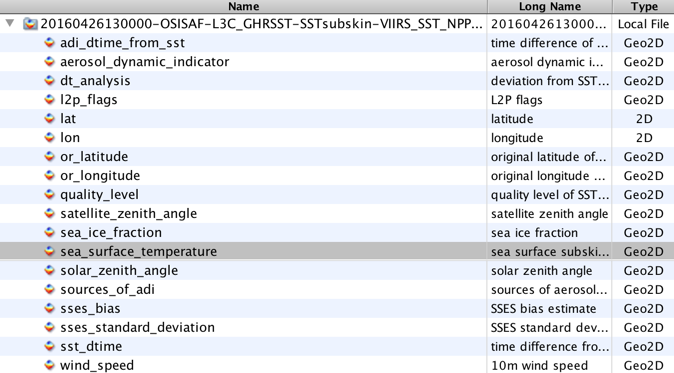 Figure : The sea_surface_temperature variable highlighted within the VIIRS_SST_NPP L3C-GHRSST-SST Data SetThe highlighted sea_surface_temperature variable structure is shown as the following figure. Note the dimensionality of the variable is: time=1, nj=3072 and ni=4096.​​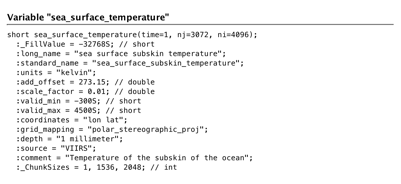 Figure : The sea_surface_temperature variable structure​​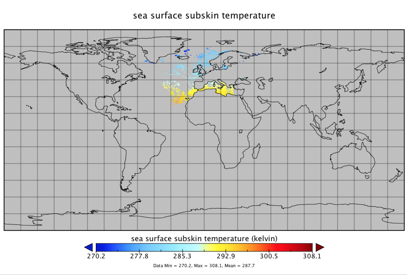 Figure : A sea_surface_temperature variable plotThe corresponding data quality variable is shown below. Note the dimensionality of the variable is: time=1, nj=3072 and ni=4096.​​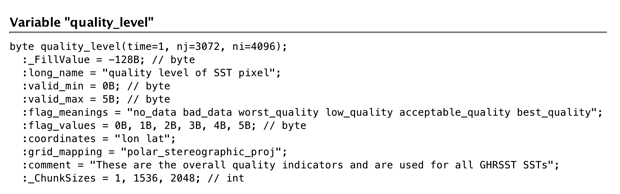 Figure : The quality_level variable structureConversely, the LST variable contained within the MOD11A1 Data Set Structure is shown as:​​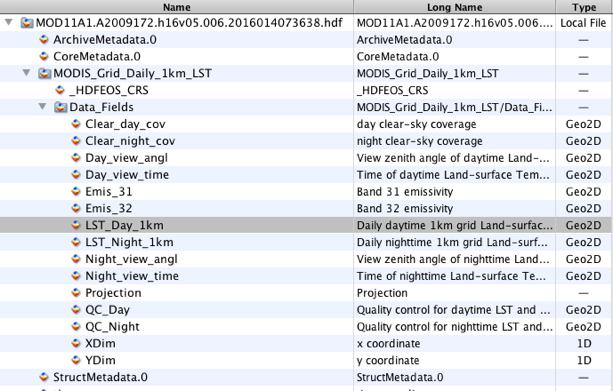 Figure : he LST_Day_1km variable highlighted within the MOD11A1 Data SetThe LST_Day_1km variable structure is represented as shown below. Note the dimensionality of the variable is: YDim=1200 and XDim=1200.​​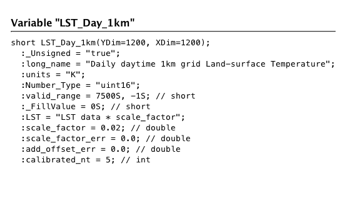 Figure : The LST_Day_1KM variable structureLST_Day_1km plot​​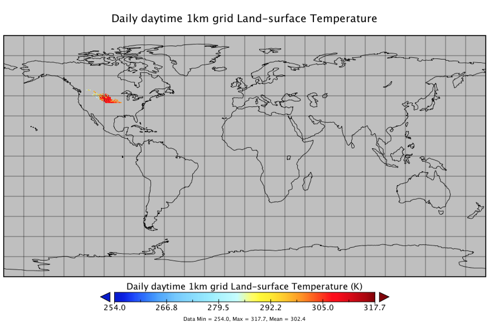 Figure : A LST_Day_1km plotThe corresponding quality variable is represented as shown below. Note the dimensionality of the variable is: YDim=1200 and XDim=1200.​​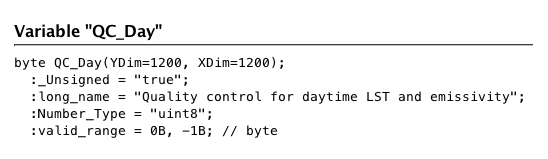 Figure : The QC_Day variable structureCER_BDS_Aqua-FM3_Edition1 Data Set structure​​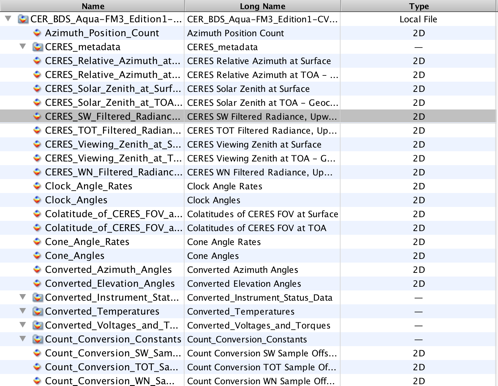 Figure : The CERES_SW_Filtered_Radiances_Upwards variable highlighted within the CER_BDS_Aqua-FM3_Edition1 Data Set structureThe selected CERES_SW_Filtered_Radiances_Upwards variable structure is represented as shown below. Note the dimensionality of the variable is: Records=13091 and Samples=660.​​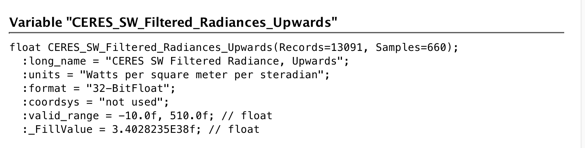 Figure : The CERES_SW_Filtered_Radiances_Upwards variable structureCERES_Solar_Zenith_at_Surface variable structure​​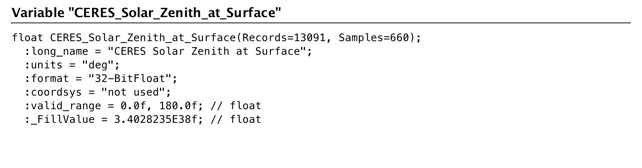 Figure : CERES_SYN_1km Data Set structure​​​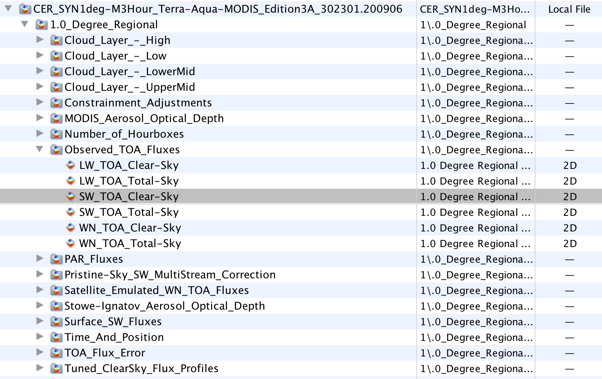 Figure : The SW_TOA_Clear-Sky variable highlighted within the CERES_SYN_1km Data Set structureSW_TOA_Clear-Sky variable structure. Note the dimensionality of the variable is: Mean_&_Stdev=2, Synoptic_Hours_(1, 4, 7, 10, 13, 16, 19, 22)=8, 1.0_deg.regional_colat.zones=180 and 1.0_deg._regional_long._zones=360.​​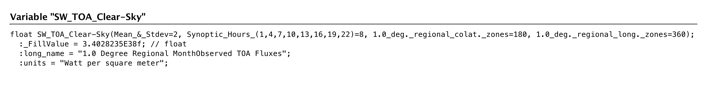 Figure : The SW_TOA_Clear-Sky variable structureSW_TOA_Clear-Sky variable plot​​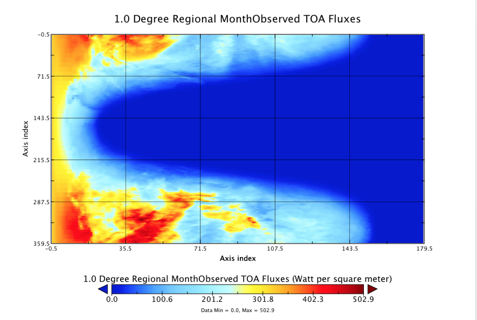 Figure : A SW_TOA_Clear-Sky variableAIRS.2012.02.09.L3.CO2Std008 data set structure​​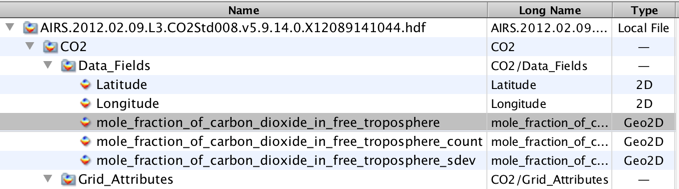 Figure : The mole_fraction_of_carbon_dioxide_in_free_troposphere variable highlighted within the AIRS.2012.02.09.L3.CO2Std008 data setThe highlighted mole_fraction_of_carbon_dioxide_in_free_troposphere variable structure. Note the dimensionality of the variable is: LatDim=91, LonDim=144.​​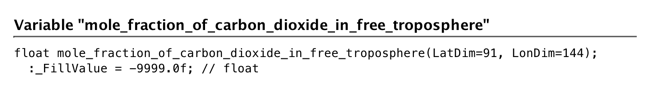 Figure : The mole_fraction_of_carbon_dioxide_in_free_troposphere variable structure​​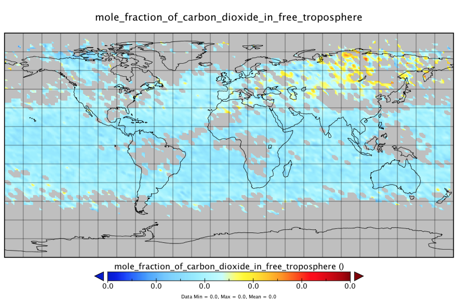 Figure : A mole_fraction_of_carbon_dioxide_in_free_troposphere plotSample Values (given in bold) below:sea_surface_temperature (sea surface temperature)quality_level (quality level of the sea surface temperature)LST_1KM_Day (daily daytime 1km grid land surface temperature)QC_day (quality control for daytime LST and emissivity)CERES_SW_Filtered_Radiances_Upwards (CERES SW filtered radiances, upwards)CERES_Solar_Zenith_at_Surface (CERES solar zenith at surface)SW_TOA_Clear-Sky (1 degree regional month observed TOA fluxes)mole_fraction_of_carbon_dioxide_in_free_troposphere (mole fraction of carbon dioxide in free troposphere)psl (mean sea level pressure)O3_ppbv (ozone mixing ratio reported in parts per billion by volume)Scat_550 (total dry aerosol scattering coefficient at 550 nm)Sur_Refl_b01 (surface reflectance band 1)WDB_L3MCA10 (Aerosol Optical Depth 550nm (Land Only) )TagsRequired, Free Text SearchSample MappingsISO 19115-1:/mdb:MD_Metadata/mdb:identificationInfo/mri:MD_DataIdentification/mri:citation/cit:CI_Citation/cit:identifier/mcc:MD_Identifier[mcc:description/gco:CharacterString[.='Name']]/mcc:code/gco:CharacterStringLongName [R]Element SpecificationVariable/LongName (1)DescriptionThe expanded or long name given by the data provider.Sample values (given in bold) below:sea_surface_temperature (sea surface temperature)quality_level (quality level of the sea surface temperature)LST_1km_Day (daily daytime 1km grid land surface temperature)QC_day (quality control for daytime LST and emissivity)CERES_SW_Filtered_Radiances_Upwards (CERES SW filtered radiances, upwards)CERES_Solar_Zenith (CERES solar zenith at surface)SW_TOA_Clear-Sky (1 degree regional month observed TOA fluxes)>mole_fraction_of_carbon_dioxide_in_free_troposphere (mole fraction of carbon dioxide in free troposphere)psl (mean sea level pressure)O3_ppbv (ozone mixing ratio reported in parts per billion by volume)Scat_550 (total dry aerosol scattering coefficient at 550 nm)LST_1KM_Day (daily daytime 1km grid land surface temperature)Sur_Refl_b01 (surface reflectance band 1)WDB_L3MCA10 v004 (Aerosol Optical Depth 550nm (Land Only))TagsRequired, Free Text SearchSample MappingsISO 19115-1:/mdb:MD_Metadata/mdb:identificationInfo/mri:MD_DataIdentification/mri:citation/cit:CI_Citation/cit:identifier/mcc:MD_Identifier[mcc:description/gco:CharacterString[.='LongName']]/mcc:code/gco:CharacterStringDefinition [R]Element SpecificationVariable/Definition (1)DescriptionThe definition of the variable given by the data provider. This can typically be found in the Collection User Guide corresponding to the variable.Ideally, it should include the details of what is being measured, the scope of the measurement and any other information to help a scientist to understand what is particular to this variable. See the Sampling class for details about the sampling method and the measurement and reporting conditions.Sample value: "Angstrom Exponent is an exponent that expresses the spectral dependence of aerosol optical thickness (τ) with the wavelength of incident light (λ). The spectral dependence of aerosol optical thickness can be approximated (depending on size distribution) by, τa = β λα   where α is Angstrom exponent (β = aerosol optical thickness at 1 μm)".TagsRequiredSample MappingsISO 19115-1:/mdb:MD_Metadata/mdb:identificationInfo/mri:MD_DataIdentification/mri:abstract/gco:CharacterStringUnit [R]Element SpecificationVariable/Unit (1)DescriptionThe unit used to report the variable.The list of units will be sourced from the Dataset Interoperability Working Group (https://wiki.earthdata.nasa.gov/display/ESDSWG/Dataset+Interoperability+Working+Group).The list will be managed as a KMS-managed list.Sample values:Table : Example values for the variable's unitTagsRequiredSample MappingsISO 19115-1:/mdb:MD_Metadata/mdb:contentInfo/mrc:MD_CoverageDescription/mrc:attributeGroup/mrc:MD_AttributeGroup/mrc:attribute/mrc:MD_SampleDimension/mrc:units/gml:UnitDefinition/gco:uomNamewith/mdb:MD_Metadata/mdb:contentInfo/mrc:MD_CoverageDescription/mrc:attributeGroup/mrc:MD_AttributeGroup/mrc:attribute/mrc:MD_SampleDimension/mrc:units/gml:UnitDefinition/gco:uomSymbolwith/mdb:MD_Metadata/mdb:contentInfo/mrc:MD_CoverageDescription/mrc:attributeGroup/mrc:MD_AttributeGroup/mrc:attribute/mrc:MD_SampleDimension/mrc:units/gco:UomAngle/gco:measureType/gco:MeasureType/gco:CharacterStringDataType [R]Element SpecificationVariable/DataType (1) <"byte", "string", "float", "float32", "float64", "double", "uchar", "uchar8", "short", "long", "int8", "int16", "int32", "int64", "uint8", "uint16", "unit32", "uint64", "ubyte", "ufloat", "ufloat32", "ufloat64", "OTHER">DescriptionSpecifies the basic computer science data type of a variable. These types can be either short, long, character, binary, etc.Table : HDF4 user guide as a possible sourceTable : HDF5 user guide as a possible sourceSample value: "float".TagsRequiredSample MappingsISO 19115-1:/mdb:MD_Metadata/mdb:contentInfo/mrc:MD_CoverageDescription/mrc:attributeGroup/mrc:MD_AttributeGroup/mrc:attribute/mrc:MD_SampleDimension/mrc:sequenceIdentifier/gco:MemberName/gco:attributeType/gco:TypeName/gco:aName/gco:CharacterStringScaleElement SpecificationVariable/Scale (0..1)DescriptionThe Scale is the numerical factor by which all values in the stored data field are multiplied in order to obtain the original values. May be used together with Offset. The formula by which the Scale and Offset are applied is usually one of the following:Additive Offset formula: actual data value = (scale factor * scaled value) + offsetSubtractive Offset formula: actual data value = scale factor * (scaled value - offset)Ref:https://support.hdfgroup.org/release4/doc/UG_PDF.pdf (Section 3.10.6 Calibration Attributes)Also,https://cdn.earthdata.nasa.gov/conduit/upload/495/netcdf_UG_3.6.3.pdf (See Appendix B Attribute Conventions)Note: the additive offset formula is the standard one, with the subtractive being non-standard, and rarely used. Exceptions include science variables from: MODIS MOD08_M3 (MODIS/Terra Aerosol Cloud Water Vapor Ozone Monthly L3 Global 1Deg CMG)and MCD43A4 (MODIS/Terra+Aqua BRDF/Albedo Nadir BRDF-Adjusted Ref Daily L3 Global - 500m) which use the subtractive offset formula.Sample value: 0.00100000004749745TagsRecommendedSample MappingsISO 19115-1:/mdb:MD_Metadata/mdb:contentInfo/mrc:MD_CoverageDescription/mrc:attributeGroup/mrc:MD_AttributeGroup/mrc:attribute/mrc:MD_SampleDimension/mrc:scaleFactor/gco:RealOffsetElement SpecificationVariable/Offset (0..1)DescriptionThe Offset is the value which is either added to or subtracted from all values in the stored data field in order to obtain the original values. May be used together with Scale. The formula by which the Scale and Offset are applied is usually one of the following:Additive Offset formula: actual data value = (scale factor * scaled value) + offsetSubtractive Offset formula: actual data value = scale factor * (scaled value - offset)Ref:https://support.hdfgroup.org/release4/doc/UG_PDF.pdf (Section 3.10.6 Calibration Attributes)Also,https://cdn.earthdata.nasa.gov/conduit/upload/495/netcdf_UG_3.6.3.pdf (See Appendix B Attribute Conventions)Note: the additive offset formula is the standard one, with the subtractive being non-standard, and rarely used. Exceptions include science variables from: MODIS MOD08_M3 (MODIS/Terra Aerosol Cloud Water Vapor Ozone Monthly L3 Global 1Deg CMG)and MCD43A4 (MODIS/Terra+Aqua BRDF/Albedo Nadir BRDF-Adjusted Ref Daily L3 Global - 500m) which use the subtractive offset formula.Sample value: 0.0TagsRecommendedSample MappingsISO 19115-1:/mdb:MD_Metadata/mdb:contentInfo/mrc:MD_CoverageDescription/mrc:attributeGroup/mrc:MD_AttributeGroup/mrc:attribute/mrc:MD_SampleDimension/mrc:offset/gco:RealVariableTypeElement SpecificationVariable/VariableType  (0..1) <"SCIENCE_VARIABLE", "QUALITY_VARIABLE", "ANCILLARY_VARIABLE", "OTHER">DescriptionSpecifies the basic type of a variable. These types can be either: "SCIENCE_VARIABLE", "QUALITY_VARIABLE", "ANCILLARY_VARIABLE", "OTHER". This field is selected by the Metadata Curator via a suitable GUI, i.e. MMT, or an alternate metadata curation tool.Sample value: "SCIENCE_VARIABLE".TagsRecommendedSample MappingsISO 19115-1:/mdb:MD_Metadata/mdb:contentInfo/mrc:MI_CoverageDescription/mrc:attributeGroup/mrc:MD_AttributeGroup/mrc:contentType/mrc:MD_CoverageContentTypeCode and/mdb:MD_Metadata/mdb:contentInfo/mrc:MI_CoverageDescription/mrc:attributeGroup/mrc:MD_AttributeGroup/mrc:contentType/mrc:MD_CoverageContentTypeCode/@codeListValueVariableSubTypeElement SpecificationVariable/VariableSubType (0..1) <"SCIENCE_SCALAR", "SCIENCE_VECTOR", "SCIENCE_ARRAY", "SCIENCE_EVENTFLAG", "OTHER">DescriptionSpecifies the sub type of a variable. This field is selected by the Metadata Curator via a suitable GUI, i.e. MMT, or an alternate metadata curation tool. There are different types of science variables and this information is variable specific and important for data use.Sample values:"SCIENCE_SCALAR""SCIENCE_VECTOR""SCIENCE_ARRAY""SCIENCE_EVENTFLAG""OTHER"The sub-types can be used in the following way: science_scalar (e.g., O3, NO, NO2, CH2O, CN, etc.); science_vector (e.g., wind direction); science_array (e.g., radiation spectrum, aerosol number size distribution); science_eventflag (e.g., cloud flag, pollution plume). There are other types of variables not included here.TagsRecommendedSample MappingsISO 19115-1:TBDCharacteristics ElementsCharacteristics (0..1)Characteristics/GroupPathDescriptionThe elements of this section apply to a Variable.TagsRecommendedGroupPathElement SpecificationCharacteristics/GroupPath (0..1)DescriptionThe full path to the variable within the Granule structure. The main purpose of this field is to capture the full path of the variable from within the granule file structure. Sets of variables which are nested a levels below the "/' root level can be located correctly.In the example shown here, the set named "/Data_Fields" is nested in a path called '/MODIS_Grid_Daily_1km_LST". This important structural information is not lost once the Variable records have been ingested into the CMR.Sample Value: '/MODIS_Grid_Daily_1km_LST/Data_Fields'TagsRecommendedSample MappingsISO 19115-1:/mdb:MD_Metadata/mdb:contentInfo/mrc:MD_CoverageDescription/mrc:attributeGroup/mrc:MD_AttributeGroup/mrc:attribute/mrc:MD_SampleDimension/mrc:otherProperty:Structure/gco:CharacterStringScienceKeywords ElementsScienceKeywords (0..N)ScienceKeywords/Category [R]ScienceKeywords/Topic [R]ScienceKeywords//Term [R]ScienceKeywords/Variable_Level1ScienceKeywords/Variable_Level2ScienceKeywords/Variable_Level3ScienceKeywords/Detailed_VariableDescriptionScience Keywords are selected by a Metadata Curator via a suitable GUI or directly in the metadata file. Science Keywords are derived from a controlled source; in this case the GCMD Keywords. Science Keywords are provided to enable better searches by the use of human-readable measurement terms. Note that GCMD Keywords have a more complex structure than the Measurement class.ScienceKeywords are hierarchical with the higher level keywords, e.g. Category, Topic, Term required and the lower level keywords, e.g. VariableLevel1, VariableLevel2 and VariableLevel3 and DetailedVariable are optional. It is important to recognize that the measurement terms are sometimes used in any one of the lower level keywords. So for example the measurement term "Methane" may be entered into the field "DetailedVariable" for a collection which possesses Methane variables, e.g. AIRX3STD.006.Science Keywords search is offered as the primary way to discover variables. ScienceKeywords and Measurements could be used interchangeably for faceted browse in search clients. Elements in this category are used for search and faceting purposes.TagsRecommendedScienceKeywordsElement SpecificationScienceKeywords (0..N)ScienceKeywords/Category [R]ScienceKeywords/Topic [R]ScienceKeywords/Term [R]ScienceKeywords/Variable_Level1ScienceKeywords/Variable_Level2ScienceKeywords/Variable_Level3ScienceKeywords/Detailed_VariableDescriptionThese elements describe controlled science keywords describing the measurements/variables. The controlled vocabulary for Science Keywords is maintained in the Keyword Management System (KMS). These will be sourced from GCMD Keywords. See Appendix C.Sample Values:"Category": "EARTH SCIENCE", "Topic": "ATMOSPHERE", "Term": "ATMOSPHERIC CHEMISTRY", "Variable_Level1": "NITROGEN COMPOUNDS", "Variable_Level2": "Peroxyacyl Nitrate".TagsRecommended, Controlled VocabularySample MappingsISO 19115-1:/mdb:MD_Metadata/mdb:identificationInfo/mri:MD_DataIdentification/mri:descriptiveKeywords/mri:MD_Keywords[mri:type/mri:MD_KeywordTypeCode/@codeListValue='Keyword']/mri:keyword/gco:CharacterStringFillValuesElement SpecificationFillValues [0..N]FillValues/Value [R]FillValues/Type [R]FillValues/DescriptionDescriptionThe fill value of the variable in the data file. It is generally a value which falls outside the valid range. For example, if the valid range is '0, 360', the fill value may be '-1'. The fill value type is data provider-defined. It is typically a value out of valid range, although some cases have been reported of exceptions to this rule.TagsRecommendedValue [R]Element SpecificationFillValues/Value (1)DescriptionThe fill value of the variable in the data file.Sample values: -1-9999TagsRequiredSample MappingsISO 19115-1:/mdb:MD_Metadata/mdb:identificationInfo/mri:MD_DataIdentification/mri:citation/cit:CI_Citation/cit:identifier/mcc:MD_Identifier[mcc:description/gco:CharacterString[.='FillValue']]/mcc:code/gco:CharacterString = Value:Type [R]Element SpecificationFillValue/Type (1) <"SCIENCE_FILLVALUE", "QUALITY_FILLVALUE", "ANCILLARY_FILLVALUE", "OTHER">DescriptionType of fill value of the variable in the data file.Sample values: SCIENCE_FILLVALUETagsRequiredSample MappingsISO 19115-1:/mdb:MD_Metadata/mdb:identificationInfo/mri:MD_DataIdentification/mri:citation/cit:CI_Citation/cit:identifier/mcc:MD_Identifier[mcc:description/gco:CharacterString[.='FillValue']]/mcc:code/gco:CharacterString = Type:DescriptionElement SpecificationFillValue/Description (0..1)DescriptionDescription of the fill value of the variable in the data file.Sample values: Valid Science Fill ValueTagsRecommendedSample MappingsISO 19115-1:/mdb:MD_Metadata/mdb:identificationInfo/mri:MD_DataIdentification/mri:citation/cit:CI_Citation/cit:identifier/mcc:MD_Identifier[mcc:description/gco:CharacterString[.='FillValue']]/mcc:code/gco:CharacterString = Description:Dimensions [R]Element SpecificationDimensions [1..N]Dimensions/Name [R]Dimensions/Size [R]DescriptionA variable consists of one or more dimensions. An example of a dimension name is 'XDim'. An example of a dimension size is '1200'. Variables are rarely one dimensional. Mode commonly, they are two or three dimensional.Sample values:For the sea_surface_temperature variable, the dimensionality is: time=1, nj=3072 and ni=4096.For the quality_level variable variable, the dimensionality is: time=1, nj=3072 and ni=4096.For the LST_Day_1KM variable, the dimensionality is: YDim=1200 and XDim=1200.For the QC_Day variable, the dimensionality is: YDim=1200 and XDim=1200.For the CERES_SW_Filtered_Radiances_Upwards variable, the dimensionality is: Records=13091 and Samples=660.For the SW_TOA_Clear-Sky variable, the dimensionality of the variable is: Mean_&_Stdev=2, Synoptic_Hours_(1, 4, 7, 10, 13, 16, 19, 22)=8, 1.0_deg.regional_colat.zones=180 and 1.0_deg._regional_long._zones=360.For the mole_fraction_of_carbon_dioxide_in_free_troposphere variable, the dimensionality of the variable is: LatDim=91, LonDim=144TagsRecommendedName [R]Element SpecificationDimensions/Name (1..N)DescriptionThe name of the dimensions of the variable represented in the data field. For example, 'XDim.Sample values: YDim, latTagsRequiredSample MappingsISO 19115-1:/mdb:MD_Metadata/mdb:contentInfo/mrc:MD_CoverageDescription/mrc:attributeGroup/mrc:MD_AttributeGroup/mrc:attribute/mrc:MD_SampleDimension/mrc:sequenceIdentifier/gco:MemberName/gco:attributeType/gco:TypeName/gco:aName/gco:CharacterStringSize [R]Element SpecificationDimensions/Size (1..N)DescriptionThe size of the dimensions of the variable represented in the data field. For example, '1200'.Sample values: 1200, 3600TagsRequiredSample MappingsISO 19115-1:/mdb:MD_Metadata/mdb:contentInfo/mrc:MD_CoverageDescription/mrc:attributeGroup/mrc:MD_AttributeGroup/mrc:attribute/mrc:MD_SampleDimension/mrc:sequenceIdentifier/gco:MemberName/gco:attributeType/gco:TypeName/gco:aName/gco:CharacterStringValidRangeElement SpecificationVariable/ValidRange (0..1)Variable/ValidRange/Max (0..1)Variable/ValidRange/Min (0..1)Variable/ValidRange/CodeSystemIdentifierMeaning (0..N)Variable/ValidRange/CodeSystemIdentifierValue (0..N)DescriptionValidRange specifies the minimum and maximum valid values of the variable represented in the data field.Sample values:Variable/ValidRange/Max: 5000Variable/ValidRange/Min: -100Optionally, if the valid range is not continuous, a code system can be defined. An example of such a code system is shown below:Sample values:Variable/ValidRangeCodeSystemIdentifierMeaning: <no_data, bad_data, worst_quality, low_quality, acceptable_quality, best_quality>Variable/ValidRange/CodeSystemIdentifierValue: <0B, 1B, 2B, 3B, 4B, 5B>TagsRecommendedSample MappingsISO 19115-1:/mdb:MD_Metadata/mdb:contentInfo/mrc:MD_CoverageDescription/mrc:attributeGroup/mrc:MD_AttributeGroup/mrc:attribute/mrc:MD_SampleDimension/mrc:minValue/gco:Realand /mdb:MD_Metadata/mdb:contentInfo/mrc:MD_CoverageDescription/mrc:attributeGroup/mrc:MD_AttributeGroup/mrc:attribute/mrc:MD_SampleDimension/mrc:maxValue/gco:RealMinElement SpecificationValidRange/Min (0..1)DescriptionThe minimum value of the variable represented in the data field. For example, '0.0'.Sample values:0.0TagsRecommendedMaxElement SpecificationValidRange/Max (0..1)DescriptionThe maximum value of the variable represented in the data field. For example, '1.0'.Sample values:1.0TagsRecommendedCodeSystemIdentifierMeaningElement SpecificationValidRange/CodeSystemIdentifierMeaning (0..N)DescriptionThis element can be used to specify a code system identifier meaning. For example, Open Shrubland corresponds to '7'. This element can be used for variables which do not use a typical continuous range of valid values. If there is a discrete number system used for the data values, then there needs to be a code system identifier.An example of each meaning is shown here:For the GHRSST SST variable, it has a discrete code system used to identify the quality of each grid cell.Meaning: <no_data, bad_data, worst_quality, low_quality, acceptable_quality, best_quality>Value: <0B, 1B, 2B, 3B, 4B, 5B>Examples are cloud masks, or land surface classification variables. (e.g. if the code system is IGBP, and the value is set to 7, then there is a way of determining that this is Open Shrubland). If the code system identifier for NODATA is -1, then, this field would be set to -1.Sample values:7TagsRecommendedCodeSystemIdentifierValueElement SpecificationVariable/ValidRange/CodeSystemIdentifierValue (0..N)DescriptionValidRange specifies valid values of the variable represented in the data field using the defined code system.The code system identifier value is the textual or numerical value assigned to each meaning.An example of each value is shown here:For the GHRSST SST variable, it has a discrete code system used to identify the quality of each grid cell.Meaning: <no_data, bad_data, worst_quality, low_quality, acceptable_quality, best_quality>Value: <0B, 1B, 2B, 3B, 4B, 5B>TagsRecommendedMeasurements [O]ElementsMeasurements (0..*)Measurements/MeasurementNameMeasurements/MeasurementName/Object [R]Measurements/MeasurementName/Quantity [R]Measurements/MeasurementSourceDescriptionElements in this category are used for search purposes. Measurement names are added to the metadata by a Metadata Curator via the MMT, an alternate metadata curation tool, using bulk updates, or via a JSON metadata file. The measurement name is structured according to the form defined by Scott Peckham. This is: <<object, quantity>>Therefore, the specification of the MeasurementName class will be:Measurements/MeasurementName (0..1)Measurements/MeasurementName/Object [R]Measurements/MeasurementName/Quantity [R]and the source of the names can be identified by the following field:Measurements/MeasurementSourceEvery standard name has an object part that describes a particular object and a quantity part that describes a particular attribute of the object that can be quantified. These names are sorted alphabetically and other sorting methods can be added later. When using the MeasurementSource field to identify measurement names source from CSDMS system, use: CSDMS. When sourcing measurement names from other sources, e.g. CF convention, use "CF".Membership criteria are given by:
Object = "Aerosol"
Quantity = "Optical Depth"More discussion on MeasurementName valid values is given in the MeasurementName object specification. In consultation with the GCMD team, it is recommended that Measurement's valid values should be enumerations in KMS and not keywords. It is also recommended that the Measurement's valid values will eventually be managed via the current ESO process but not until the valid values are matured.TagsRecommendedMeasurementNameElement SpecificationMeasurements/MeasurementName (0..1)Measurements/MeasurementName/Object [R]Measurements/MeasurementName/Quantity [R]DescriptionThe names of the measurement may be taken from a variety of sources. These include, but are not limited to, Community Surface Dynamics Modeling System (CSDMS) Cross Domain Naming Conventions or Climate and Forecast (CF) Standard Name Convention, British Oceangraphic Data Centre (BODC).According to the CSDMS Basic Rules, every standard name has an object part that describes a particular object and a quantity part that describes a particular attribute of that object that can be quantified with a number. These names are sorted alphabetically, but other sorting methods can be added later.Names are of the form: <object>__<quantity>.
Names shall contain only lowercase letters and numbers along with the Standard Names separator characters (_, -, ~, __).
The Standard Names separators:
_: delimiter separate words of a name.
-: join multi-word objects, quantities, adjectives, etc.
~: join an adjective to a noun (the noun comes first following by or more adjectives).
__: separate an object from a quantity.
_of_: apply a math operation to the subsequent quantity.
Qualifiers that make an object or quantity more specific are added to the left of the base object or quantity (with increasing specificity).CSDMS Standard Names may be further grouped by category: Atmosphere, Oceans, Radiation, Sea Ice, Soil, Snow, Topography.This is defined more fully in the CSDMS WIki: https://csdms.colorado.edu/wiki/CSN_Basic_RulesSee Appendix C for more details. Sample Values:"land_subsurface_water_sat-zone_top", "CSDMS""land_surface", ;"CSDMS""land_surface_air", "CSDMS""land_surface_air_flow", "CSDMS""land_surface​_air_heat-incoming-latent", "CSDMS""land_surface_air-incoming-sensible", "CSDMS""specific_humidity", "CSDMS""specific_humidity-standard_error", "CSDMS""specific_humidity-detection_minimum" "CSDMS"This list may be supplemented further by standard names sourced from the CF Standard Names: http://cfconventions.org/Data/cf-standard-names/docs/guidelines.htmlThese can also be expressed in the form: <object>__<quantity> with care.Species, e.g.vapor, sulfur, can be quantified by terms: e.g. at_cloud_top, at_convective_cloud_top, at_cloud_base, at_convective_cloud_base, at_freezing_level, at_ground_levelFluxes, e.g. radiative_flux, can be quantified by terms e.g. at_top_of_atmosphere_model, at_sea_level, can be expressed as:"radiative_flux-at_top_of_atmosphere_model", "CF""radiative_flux-at_sea_level, "CF"Physical Quantities, e.g. temperature, pressure, humidity, entropy, which are commonly used in mathematics, science and engineering, can be expressed using CF convention.e.g. electrical charge, or scientific symbol, q, and quantified by terms, e.g. error_limit, detection_limit, can be expressed as:"q-error_limit", "CF""q-detection_limit"."CF"Note: MeasurementNames' values will come from KMS which is a controlled listTagsRecommended, Controlled VocabularySample MappingsISO 19115-1:/mdb:MD_Metadata/mdb:identificationInfo/mri:MD_DataIdentification/mri:descriptiveKeywords/mri:MD_Keywords[mri:type/mri:MD_KeywordTypeCode/@codeListValue='MeasurementNames']/mri:keyword/gco:CharacterStringObject [R]Element SpecificationMeasurements/MeasurementName/Object (1)DescriptionThe name of the object of measurement.Sample Values:land_subsurface_water-sat, land_surface, land_surface_air, land_surface_air_flow, land_surface_air_heat, specific_humidity, radiative_flux, q.These represent the named object term in the <<object, quantity>> structure."land_subsurface_water_sat-zone_top","land_surface","land_surface_air","land_surface_air_flow","land_surface​_air_heat-incoming-latent","land_surface_air-incoming-sensible","specific_humidity","specific_humidity-standard_error","specific_humidity-detection_minimum","radiative_flux-at_top_of_atmosphere_model""radiative_flux-at_sea_level""q-error_limit","q-detection_limit".TagsRequiredQuantity [R]Element SpecificationMeasurements/MeasurementName/Quantity (0..1)DescriptionThe name of the quantity of measurement.Sample Values:zone-top, incoming-latent, incoming-sensible, standard_error, detection_minimum, at_top_of_atmosphere_model, at_sea_level, error_limit, detection_limitThese represent the named quantity term in the <<object, quantity>> structure."land_subsurface_water_sat-zone_top", "land_surface_air_heat-incoming-latent", "land_surface_air-incoming-sensible", "specific-humidity-standard_error", "specific-humidity-detection_minimum","radiative_flux-at_top_of_atmosphere_model""radiative_flux-at_sea_level""q-error_limit","q-detection_limit".TagsRequiredMeasurementSourceElement SpecificationMeasurements/MeasurementSource (0..1) <"CSDMS", "CF", "BODC">DescriptionThe source of the measurement names include, but are not limited to: Community Surface Dynamics Modeling System (CSDMS) Cross Domain Naming Conventions, Climate and Forecast (CF) Standard Name Convention, or British Oceanographic Data Centre. See Appendix C for more on the sources of measurement names and the recommended governance approach.Sample Values:CSDMS,CF,BODCTagsRecommended, Controlled VocabularySample MappingsISO 19115-1:/mdb:MD_Metadata/mdb:identificationInfo/mri:MD_DataIdentification/mri:descriptiveKeywords/mri:MD_Keywords[mri:type/mri:MD_KeywordTypeCode/@codeListValue='MeasurementNames']/mri:keyword/mri:thesaurusName/cit:CI_Citation/cit:citedResponsibleParty/cit:CI_Responsibility[cit:role/cit:CI_RoleCode@codeListValue='resourceProvider']/cit:party/cit:CI_AbstractCI_Party/cit:name/gco:CharacterStringSetsElementsSets [1..N]Sets/Name [R]Sets/Type [R]Sets/Size [R]Sets/Index [R]DescriptionElements in this category are used to group variables into sets.The set information of a variable. The variable is typically grouped within a set (essentially, an indexed array of variables). The set is defined by the name, type, size, and index. The Set class is flexible enough to be expanded to include compound variables (variable that groups related variable together to describe a phenomenon).The current UMM-Var schema supports compound variables using the Set class.Sets can be named and typed according to the grouping or phenomenon.Example (variables common to the 'Data_Fields' group, within the MOD11A1 collection, so the set class would be populated in the following way for the variable named 'LST_Day_1km'):"Sets": [
{"Name": "Data_Fields","Type": "MODIS 1km gridded","Size": 15 ,"Index": 7}
]Example (variables common to the AIRX3STD gridded data field group', within the AIRX3STD collection, so the set class would be populated in the following way for the variable named 'EmisIR_A_ct'):"Sets": [
{"Name": "AIRX3STD","Type": "AIRS+AMSU Level 3 Gridded","Size": 867,"Index": 13}
]Each variable in the set is numbered by Index, and the size of the set. So this is the 13th variable in a set of 867 variables. (14th if the numbering starts at 0).For a phenomenon example, take the MOD08 v006 collection,​ ​​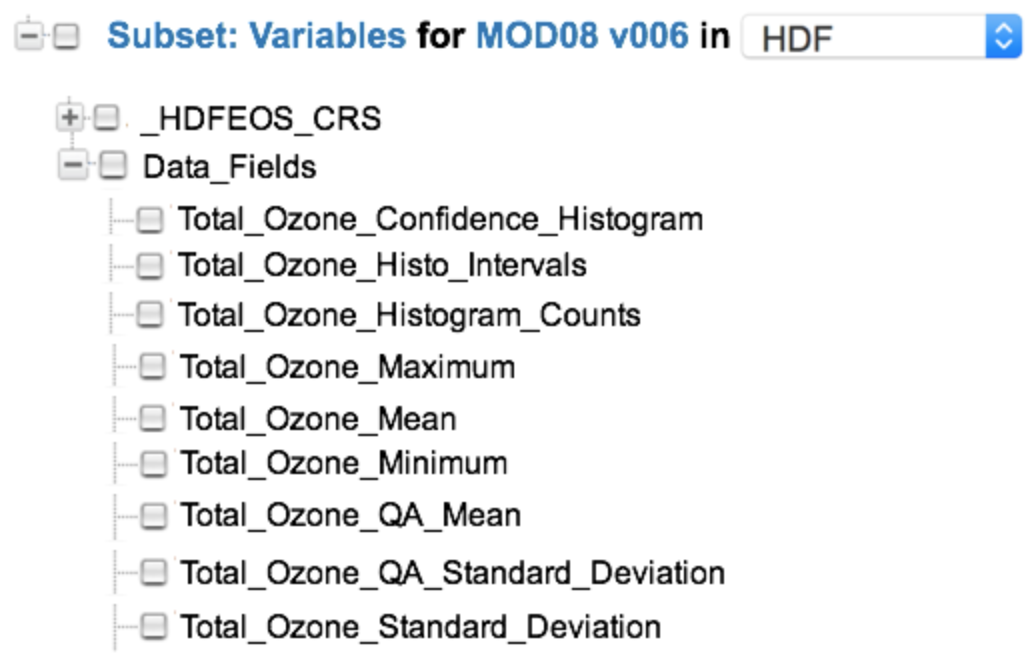 Figure : Subset variable choices for the MOD08 collectionwe can group the variables which pertain to 'Total Ozone' in the following way:Variable: {"Name": "Total_Ozone_Confidence_Histogram", ..."Sets": [{"Name": "Total Ozone","Type": "Data_Field","Size": 9 ,"Index": 0}],...}Variable: ("Name": "Total_Ozone_Histo_Intervals", ..."Sets": [{"Name": "Total Ozone","Type": "Data_Field","Size": 9 ,"Index": 1}],...}Variable: ("Name": "Total_Ozone_Histogram_Counts", ..."Sets": [{"Name": "Total Ozone","Type": "Data_Field","Size": 9 ,"Index": 2}],...}Variable: ("Name": "Total_Ozone_Maximum", ..."Sets": [{"Name": "Total Ozone","Type": "Data_Field","Size": 9 ,"Index": 3}],...}Variable: ("Name": "Total_Ozone_Mean", ..."Sets": [{"Name": "Total Ozone","Type": "Data_Field","Size": 9 ,"Index": 4}],...}Variable: ("Name": "Total_Ozone_Minimum", ..."Sets": [{"Name": "Total Ozone","Type": "Data_Field","Size": 9 ,"Index": 5}],...}Variable: ("Name": "Total_Ozone_QA_Mean", ..."Sets": [{"Name": "Total Ozone","Type": "Data_Field","Size": 9 ,"Index": 6}],...}Variable: ("Name": "Total_Ozone_QA_Standard_Deviation", ..."Sets": [{"Name": "Total Ozone","Type": "Data_Field","Size": 9 ,"Index": 7}],...}Variable: ("Name": "Total_Ozone_Standard_Deviation", ..."Sets": [{"Name": "Total Ozone","Type": "Data_Field","Size": 9 ,"Index": 8}],...}In general, Variables are organized in a specific way within the structure of a data set. The examples shown above are for HDF4 structures. The arrangement of these structures varies considerably between HDF4, HDF5 and NetCDF-4, and NetCDF-CF.In the following HDF5 example, the Variables for this SMAP_L3_SM_P data set are organized into two sets. The first set contains the variables representing the morning (AM) crossing and the second set contains variables representing the afternoon (PM) crossing.​​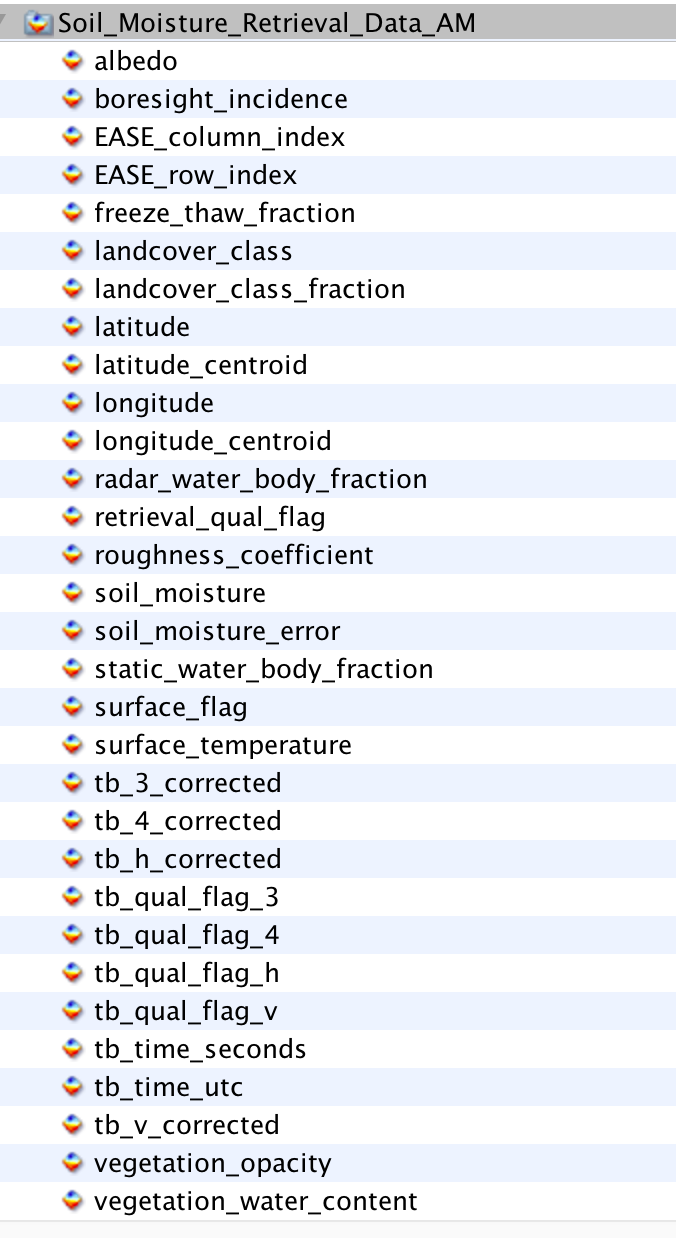 Figure : SMAP_L3_SM_P variables representing the morning (AM) crossingThe second set represents the variables containing the afternoon (PM) crossing.​​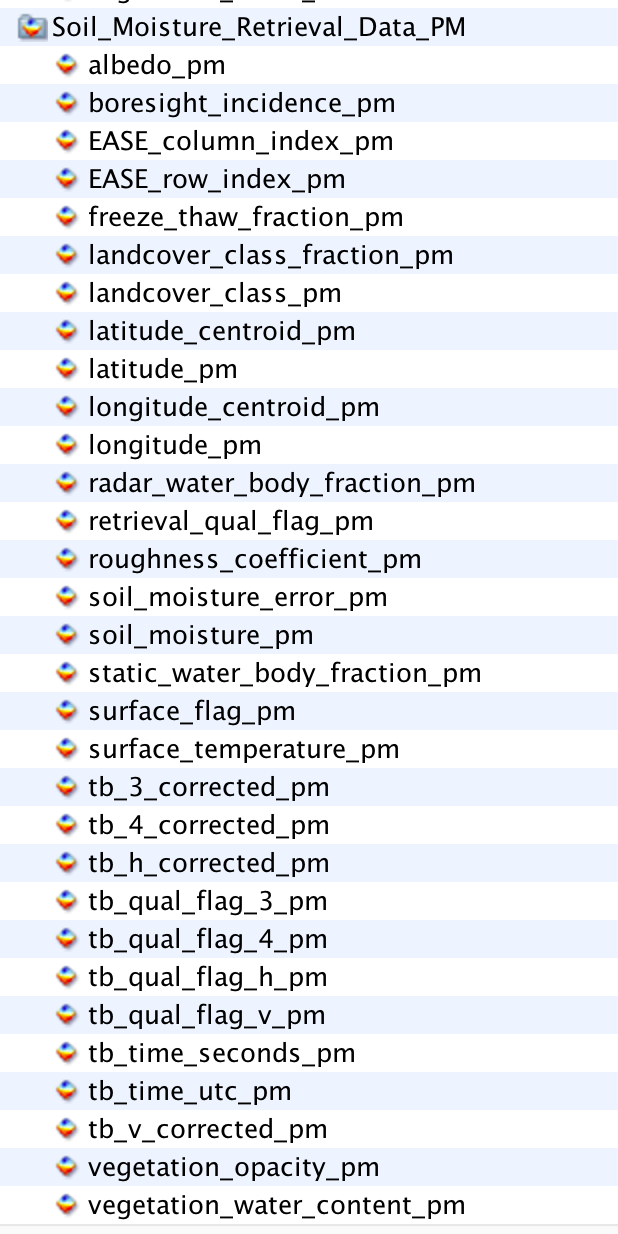 Figure : SMAP_L3_SM_P variables representing the afternoon (PM) crossingThe benefit of using the Set class is to enable the CMR to preserve the order of the variables within the structure of the granule file.TagsRecommendedName [R]Element SpecificationSets/Name (1)DescriptionThis element enables specification of set name. For example, 'Data_Fields'.Sample Value"Data_Fields".TagsRequiredSample MappingsISO 19115-1:/mdb:MD_Metadata/mdb:identificationInfo/mri:MD_DataIdentification/mri:citation/cit:CI_Citation/cit:identifier/mcc:MD_Identifier[mcc:description/gco:CharacterString[.='Sets']]/mcc:code/gco:CharacterString = Name:Type [R]Element SpecificationSets/Type (1)DescriptionThis element enables specification of set type. For example, if the variables have been grouped together based on a particular theme, such as wavelength, then the type should be set to that theme, otherwise it should be set to 'General'.Sample Value"SWIR Bands"TagsRequiredSample MappingsISO 19115-1:/mdb:MD_Metadata/mdb:identificationInfo/mri:MD_DataIdentification/mri:citation/cit:CI_Citation/cit:identifier/mcc:MD_Identifier[mcc:description/gco:CharacterString[.='Sets']]/mcc:code/gco:CharacterString = Type:Size [R]Element SpecificationSets/Size (1)DescriptionThis element specifies the number of variables in the set. For example, if the number of variables in the set is fifteen, the size should be recorded as '15'.Sample Value"15"TagsRequiredSample MappingsISO 19115-1:/mdb:MD_Metadata/mdb:identificationInfo/mri:MD_DataIdentification/mri:citation/cit:CI_Citation/cit:identifier/mcc:MD_Identifier[mcc:description/gco:CharacterString[.='Sets']]/mcc:code/gco:CharacterString = Size:Index [R]Element SpecificationSets/Index (1)DescriptionThis element specifies the index value within the set for this variable. For example, if this variable is the third variable in the set, the index value should be '3'.Sample Value"3"TagsRequiredSample MappingsISO 19115-1:/mdb:MD_Metadata/mdb:identificationInfo/mri:MD_DataIdentification/mri:citation/cit:CI_Citation/cit:identifier/mcc:MD_Identifier[mcc:description/gco:CharacterString[.='Sets']]/mcc:code/gco:CharacterString = Index:SamplingElementsSampling (0..*)Sampling/SamplingMethod [R]Sampling/MeasurementConditionsSampling/ReportingConditionsDescriptionElements in this category are used for capturing information associated with sampling, including the method of sampling and the conditions at the time of measurement and reporting. MeasurementConditions and ReportingConditions are useful metadata for field campaign data sets.TagsRecommendedSample MappingsISO 19115-1:mrl:LI_Lineage/mrl:LE_ProcessStep/mrl:description/gco:CharacterStringandmrl:LI_Lineage/mrl:LE_ProcessStep/mrl:rationale/gco:CharacterStringSamplingMethod [R]Element SpecificationSampling/SamplingMethod (1)DescriptionThe name of the sampling method used for the measurement. For example, 'radiometric detection within the visible and infra-red ranges of the electromagnetic spectrum'.TagsRequiredSample MappingsISO 19115-1:TBDMeasurementConditionElement SpecificationSampling/MeasurementCondition (0..1)DescriptionConditions at the time the observation or measurement was recorded. For example, 'Sampled Particle Size Range: 90 - 600 nm'.TagsRecommendedSample MappingsISO 19115-1:/mdb:MD_Metadata/mdb:contentInfo/mrc:MD_CoverageDescription/mrc:attributeGroup/mrc:MD_AttributeGroup/mrc:attribute/mrc:MD_SampleDimension/mrc:otherProperty:MeasurementCondition/gco:CharacterStringReportingConditionElement SpecificationSampling/ReportingCondition (0..1)DescriptionConditions over which the observation or measurement are valid. For example, 'STP: 1013 mb and 273 K'.TagsRecommendedSample MappingsISO 19115-1:/mdb:MD_Metadata/mdb:contentInfo/mrc:MD_CoverageDescription/mrc:attributeGroup/mrc:MD_AttributeGroup/mrc:attribute/mrc:MD_SampleDimension/mrc:otherProperty:ReportingCondition/gco:CharacterStringTags GlossaryThe following table lists all tags used in this model and provides a description of the tags' usage.Table : Tags GlossaryInputsDiscussions with Kathleen Baynes, Jon Pals (ECS Science Office), Dan Pilone (EED Chief Technologist), Abe Taaheri (HDF-EOS Lead Developer), Christopher Lynnes (NASA/ESDIS), Mahabal Hegde (NASA/GSFC)Inputs from Kathleen Baynes• Original Appfriendly EOSDIS Science Information Retriever (AESIR)proposal: https://docs.google.com/document/d/1H0EAPV3Iv3WtheOAVZrJ1eY89NneyiweCcHAz5eI9a0/edit#heading=h.8r4j53o9wk3j• Variable data use case: http://giovanni.gsfc.nasa.gov/giovanni/• Variable response from AESIR: AESIRresponse.xml file• ODISEES tool link: http://odisees.larc.nasa.gov/(Point of Contact for this is Beth Huffer: https://wiki.earthdata.nasa.gov/display/~bhuffer)• More information about the GIBS API: https://wiki.earthdata.nasa.gov/display/GIBS/GIBS+API+for+Developers• Existing/Preliminary UMM-V Model: https://docs.google.com/spreadsheets/d/1Zm5i_Mln0jGGHDS9wC8vzNZAqZ034bu5aSk58Bn77Ig/edit#gid=0 (to be refined by the GIBS Technical Working Group)• GIBS TWG Wiki Space: https://wiki.earthdata.nasa.gov/display/GIBS/GIBS+Technical+Working+Group• Current Status of UMM-V: https://wiki.earthdata.nasa.gov/display/GIBS/Visualization+MetadataInputs from Edward Seiler regarding AESIR questions and content• Giovanni application: http://giovanni.gsfc.nasa.gov/giovanni/• The information for each variable is populated via an editor named EDDA athttp://dev-ts1.gesdisc.eosdis.nasa.gov/EDDA/index.html• The help page for EDDA athttp://dev-ts1.gesdisc.eosdis.nasa.gov/EDDA/EDDA_help.htmlSMAP Data – sample 'Freeze Thaw' variable data from Abe Taaheri: SMAP_L3_FT_A_20140122_R11160_001.h5CF Conventions and CF Standard Variable Names: http://cfconventions.org/Data/cf-standard-names/27/build/cf-standard-name-table.htmlCSDMS Standard Variable Names: http://csdms.colordo.edu/wiki/CSN_ExamplesThe CSDMS Standard Names: Cross-Domain Naming Conventions for Describing Process Models, Data Sets Their Associated Variables, S.D. Peckham, University of Colorado, INSTAAR, 1560 30th Street, Boulder, CO (Scott.Peckham@colorado.edu) http://www.iemss.org/sites/iemss2014/papers/iemss2014_submission_263.pdfCMR Data Partner User Guide: https://wiki.earthdata.nasa.gov/display/CMR/CMR+Data+Partner+User+GuideTowards Unifying NASA Earth Science Enterprise-Wide Metadata Around International Standards: Study Results and Recommendations, S.J.S. Khalsa, CIRES, University of Colorado, Boulder, CO 80309 USA – sjsk@nsidc.org, S.F. Browdy, OMS Tech, Orlando, Florida, USA – steveb@omstech.com, B.H. Weiss, Jet Propulsion Laboratory, Pasadena, CA – Barry.h.weiss@jpl.nasa.gov http://www.isprs.org/proceedings/2011/ISRSE-34/211104015Final00852.pdfThe Dataset Interoperatbility WG https://wiki.earthdata.nasa.gov/display/ESDSWG/Dataset+Interoperability+Working+GroupThe Unified Modeling Language Reference, Rumbaugh, Jacobson, I, Booch, G, 199, Addison WesleySummary of British Oceanographic Data Centre Holdings: https://www.bodc.ac.uk/resources/inventories/holdings/search/Keywords and Measurements Governance StructureThe Governance Structure shown in Figure 50 is recommended for the selection of keywords and measurements. ESDIS chairs each of the measurement or keyword selection councils and provides overall science guidance, and the DAAC/Data Providers serve as the decision authority for the metadata associated with data sets sourced from their DAAC/Project.​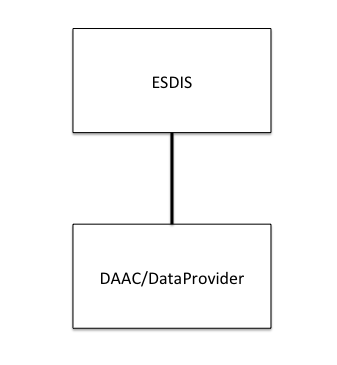 ​Figure : Suggested Governance StructureAdding Keywords or Measurements are expect to be done by the Metadata Curator, via a GUI. Keywords are to be sourced from the GCMD Keywords and are controlled. What is being proposed here is not too different from the existing method used in the EDSC UI, with the exception being that the Keyword will be used for discovery at the Variable level, as opposed to the Collection or Granule level, which is currently the case. The challenge with Measurements is that they are uncontrolled. The concept is to start with a pre-seeded list of suggested measurements and, over time an alphabetically ordered list can be collected, by certain users, and by their use of a metadata management tool, e.g., MMT. The guidelines for adding keywords or measurements can be achieved by following the suggested steps below.KeywordsKeywords may be selected from the GCMD Keywords set.The GCMD Keywords are already subject to a strict governance process:Review the controlled keyword/guidelines located at: http://gcmd.nasa.gov/learn/rules.htmlVerify that the keyword does not already exist.Map these to the appropriate variables.Include a definition of the controlled keyword.MeasurementsMeasurements may be selected from an array of standard sources, e.g. CSDMS, CF Conventions, etc.The process by which measurements may be selected is simple.Determine level: i.e. Atmosphere, Oceans, Land (highest) or Atmosphere Air Temperature (mid), or Atmosphere Air Temperature Saturated Adiabatic Lapse Rate (lowest), etc.Determine whether the measurement is missing, and a new one is needed. For example, if we have Atmosphere Air Column Water Vapor and the next tag is Atmosphere Air Flow Azimuth Angle of Bolus Velocity, then Atmosphere Air Carbon Dioxide (and its derivatives) are missing.Select the most appropriate measurement to suit the need. If the measurement does not exist, apply crosswalk to another standard, i.e. CSDMS to CF convention Standard Names.Add to the measurements list stored in the CMR so that all future users can use this measurement.Map these to the appropriate variables.Include a definition of the uncontrolled measurement.Analysis of CSDMS and CF Standard Names as a Source of TaggingAnalysis of CSDMS Standard Names as a source of taggingThe CSDMS (Community Surface Dynamics Modeling System) modeling framework provides mechanisms that allow models and data sets from different contributors (i.e. from different geoscience domains: hydrology, oceanography, meteorology, seismology). The framework defines an approach to the semantic mediation problem. It offers a unique approach to solving this problem by offering a set of standardized and precise descriptions of each variable. It provides a holistic approach to solve the semantic mediation problem by giving a number of options to resolving which names and abbreviations are to be used for a variable.The naming conventions of the CSDMS Standard Names are based on object-oriented principles.CSDMS Standard Names are grouped, i.e. by Variables Names for: the Atmosphere, Atoms, Automobiles, Basins, Bedrock, Channel, Chocolate, Compounds and Mixtures, Earthquakes, Glaciers, Materials, Models, Molecules, Oceans, Planets, Projectiles, Radiation, River Deltas, Sea Ice, Snow, Soil, Sea Floor Debris, Topography and Water Tank.Only a subset of these are groups are suitable for EOS: Variables Names for: the Atmosphere, Oceans, Radiation, Sea Ice, Soil, Snow, Topography.Potentially, other groups are suitable for EOS: Variable Names for: Basins, Channel, Earthquakes, Glaciers, Planets, River Deltas, Sea Floor Debris.These Standard Names can be chosen as the primary source of tagging, since each group is highly relevant to the science domains which are covered by the EOS data sets and those likely to be covered in the future.The CSDMS Standard Names exhibit the Object Name + Model Name Pattern structure to the name.An example of an Object Name is:atmosphere_waterExamples of the corresponding Model Name Patterns are: domain time integral of precipitation leq volume flux, icefall mass per volume density, precipitation duration, precipitation leq volume flux, precipitation mass flux.The first example of combining Object Name + Model Name yields the resultant standard name: atmosphere water domain time integral of precipitation leq volume flux.An example of a missing name would be: atmosphere water precipitation, or the more common term, precipitation.Analysis of CF Standard Names as a source of taggingCF conventions for climate and forecast metadata are designed to promote the processing and sharing of files created with the netCDF Application Programmer Interface. The CF conventions generalize and extend the COARDS conventions.Most of the CF standard names have been derived from guidelines which have drawn on ECMWF, and NCEP GRIB tables, the PCMDI and GCMD.CF standard names consist of lower-letters, digits and underscores, and begin with a letter. Upper case is not used.US spelling is used, e.g. vapor, sulfur.The CF Standard Names can be chosen as a source of tagging supplementary to CSDMS.Examples of CF Standard Names are: precipitation amount, and precipitation flux, and precipitation flux onto canopy are included in the CF Standard Names and not in the CSDMS Standard Names.In this simple example, both CSDMS and CF Standard Names may be used as a source of tagging for search terms to locate all variables associated with the measurement: precipitation.Abbreviations and Acronym ListTable : Abbreviations and AcronymsPrepared by:NameDateTitle/RoleOrganizationReviewed by:NameDateTitle/RoleOrganizationApproved by:NameDateTitle/RoleOrganizationConcurred by:NameDateTitle/RoleOrganizationRevisionEffective DateDescription of ChangesV0.8.0July 2015Provisional NASA Internal Review Release.V0.9.0August 2015Provisional NASA Internal Review Release.V1.0.0September 2015Updated from the September Earth Science Data and Information System (ESDIS) Standards Office (ESO) review comments.V1.0.0July 2016-Sep 2017Reworked model to be "Variable" centric versus "Parameter" centric.Kept the version number the same to match what the CMR has for the implemented version number.V1.1.0April 2018Removed the required constraint on science keywords and removed the Service definition.V1.2.0June 2018Revised to address the ESO UMM-Var 10/2017 review comments.ValueDescription1Exactly one of this element is required0..NThis element is optional; up to and including N number of this element may be present0..*Optionally, many of this element may be present1..*At least one of this element is required, many may be present1..NAt least one of this element is required, up to and including N number of this element may be presentCMR Life Cyclehttps://wiki.earthdata.nasa.gov/display/CMR/CMR+DocumentsUMM-Commonhttps://wiki.earthdata.nasa.gov/display/CMR/CMR+DocumentsSERFhttps://gcmd.nasa.gov/Aboutus/xml/serf/serf.xsdhttps://gcmd.nasa.gov/add/serfguide/index.htmlCMR End-To-End Services Study (Task 25) EED2-TP-025https://drive.google.com/open?id=0BzJ0Mge7A2GEQ0NlZ0tnQktlbnMTagshttp://en.wikipedia.org/wiki/Tag_%28metadata%29TranslatorsTranslators to ISO can be found at https://cdn.earthdata.nasa.gov/iso/resources/transforms/XPathXPath is a language for addressing parts of an XML document, designed for use with XSLT.XLinkshttp://en.wikipedia.org/wiki/XLinkMENDSMore information on the Base Metadata Requirements established by the MENDS group: https://wiki.earthdata.nasa.gov/display/NASAISO/NASA+Base+Metadata+Requirements http://www.w3schools.com/schema/el_choice.aspCoordinate VariableUnit ValueExampleslatitudedegrees_north89.9 degrees_northlongitudedegrees_east-179.9 degrees_eastpressurePa or hPa50 Paheight (depth)meter (m) or kilometer (km)10,000 mtimeSeconds, minutes, hours, days, etc., since a specific starting point in time, often (but not always) representing a canonical time (e.g., 1 Jan 1970, TAI93, start of mission, etc.).Time is in ISO- 8601 format. seconds since 1992-10-08T15:15:42.5-6:00 days since 1970-01-01T00:00:0HDF Data TypeData Type Flag and ValueDescriptionchar8DFNT_CHAR8 (4)8-bit character typeuchar8DFNT_UCHAR8 (3)8-bit unsigned character typeint8DFNT_INT8 (20)8-bit integer typeuint8DFNT_UINT8 (21)8-bit unsigned integer typeint16DFNT_INT16 (22)16-bit integer typeuint16DFNT_UINT16 (23)16-bit unsigned integer typeint32DFNT_INT32 (24)32-bit integer typeuint32DFNT_UINT32 (25)32-bit unsigned integer typefloat32DFNT_FLOAT32 (5)32-bit floating-point typefloat64DFNT_FLOAT64 (6)64-bit floating-point typeHDF5 Data TypeData Type Flag and ValueDescriptionstringNC_STRINGstring typecharNC_CHARcharacter typeubyteNC_UBYTEunsigned byte typeushortNC_USHORTunsigned short typeuintNC_UINTunsigned integer typeuint64NC_UINT6464-bit unsigned integer typebyteNC_BYTEbyte typeshortNC_SHORTshort typeintNC_INTinteger typeint64NC_INT6464-bit integer typedoubleNC_DOUBLEdouble typeTag NameDescriptionRequiredThis element is required.Free Text SearchThis element will be indexed by the CMR as part of the Free Text Search.Controlled VocabularyThis element will have a vocabulary that will be used to validate the value. This will most likely be done via a vocabulary management service.RecommendedThis element is recommended.ACLAccess Control ListAESIRApplication friendly EOSDIS Science Information RetrieverCFClimate and Forecast metadataCMRCommon Metadata RepositoryCOARDSCooperative Ocean/Atmosphere Research Data ServiceDAACDistributed Active Archive CenterDOIDigital Object IdentifierECHOEarth Observing System (EOS) Clearing HouseECMWFThe European Center for Medium-Range Weather ForecastsECSEOSDIS Core SystemEDSCEarthdata Search ClientEEDEOSDIS Evolution and DevelopmentEOSEarth Observing SystemEOSDISEarth Observing System Data and Information SystemESDISEarth Science Data and Information SystemESI​EOSDIS Service InterfaceESOEarth Science OfficeGCMDGlobal Change Master DirectoryGIBSGlobal Imagery Browse ServicesGRIBGRIdded Binary file formatISOInternational Organization for StandardizationKMSKeyword Management SystemMASMetadata Architecture StudiesNASANational Aeronautics and Space AdministrationNCEPNational Centers for Environmental PredictionNOAANational Oceanic and Atmospheric AdministrationPCMDIProgram for Climate Model Diagnosis and IntercomparisonSERFService Entry Resource FormatSSWSimple Subset WizardTBSTo Be SuppliedUMLUnified Modeling LanguageUMMUnified Metadata ModelUMM-CUnified Metadata Model - CollectionsUMM-CommonUnified Metadata Model - Common ElementsUMM-GUnified Metadata Model - GranulesUMM-SUnified Metadata Model - ServicesUMM-VarUnified Metadata Model - VariablesUMM-VisUnified Metadata Model - VisualizationURIUniform Resource IdentifierURLUniform Resource LocatorURSUser Registration SystemXMLExtensible Markup LanguageXPathXML Path Language